Grupa Jabłuszka   25.05.2020rTematyka kompleksowa: ŚWIĘTO MAMY I TATYZajęcia z zakresu MOWY  i  PLASTYKI                                                Kochane dzieci , wielkimi krokami zbliża siędo nas Dzień Matki i dlatego tym razem porozmawiamy o naszych mamusiach.  Zastanówcie się proszę jaka jest wasza mama. Cechy, które ją określają wypiszcie razem z kimś dorosłym na promyczkach słoneczka.Teraz przyjrzyjcie się obrazkom poniżej i razem z kimś dorosłym odczytajcie słowa na karteczkach tego opowiadania o mamie. 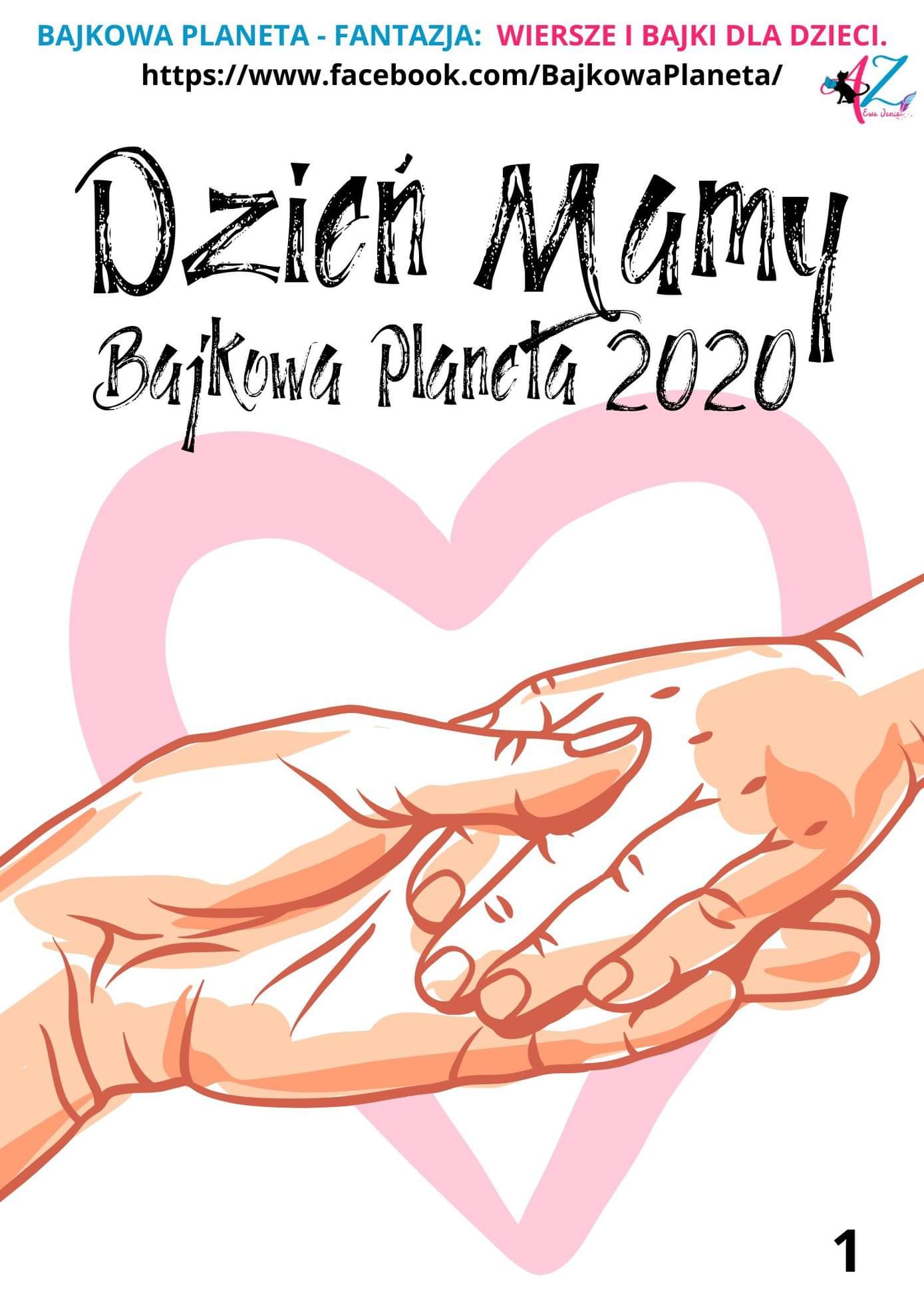 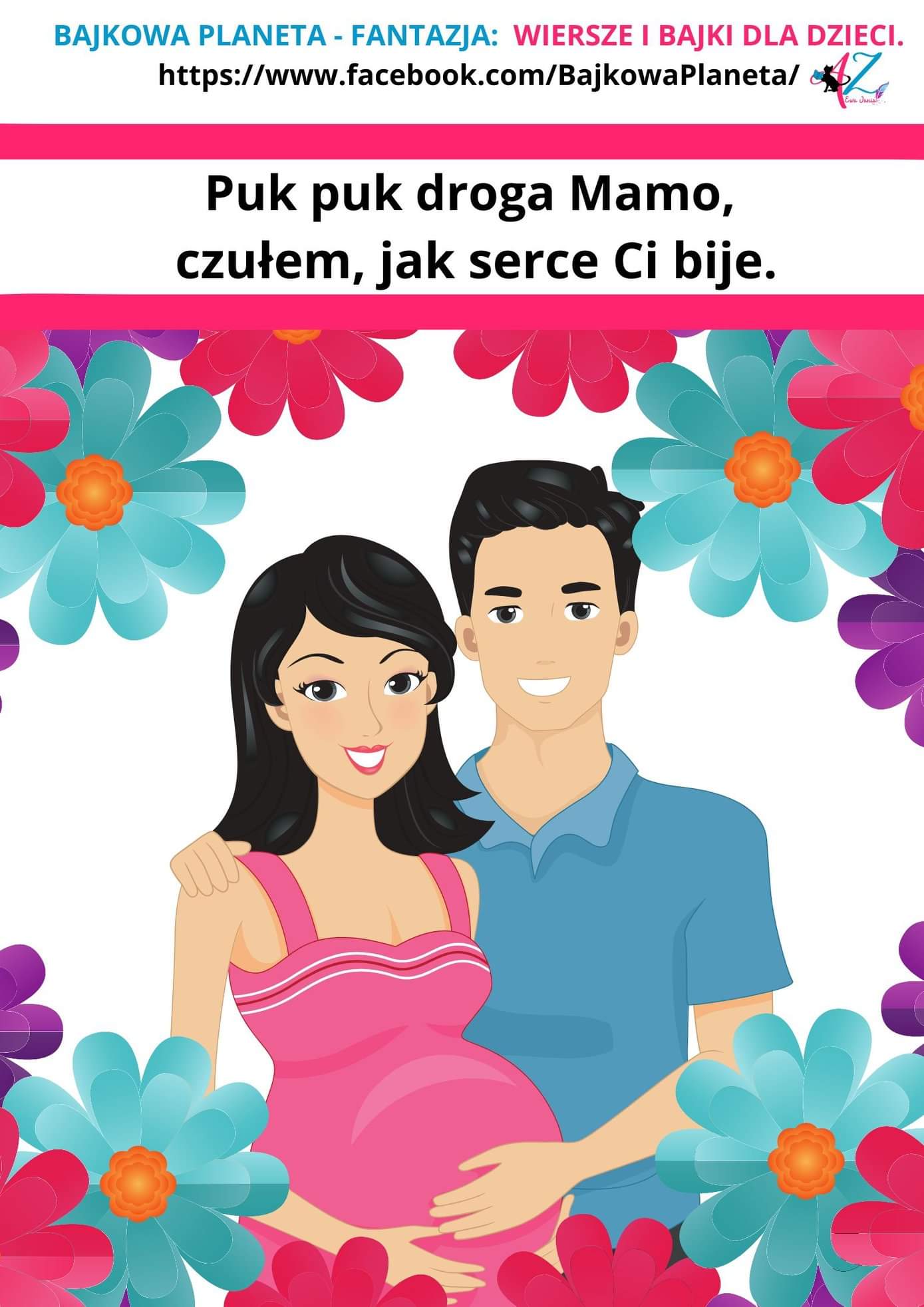 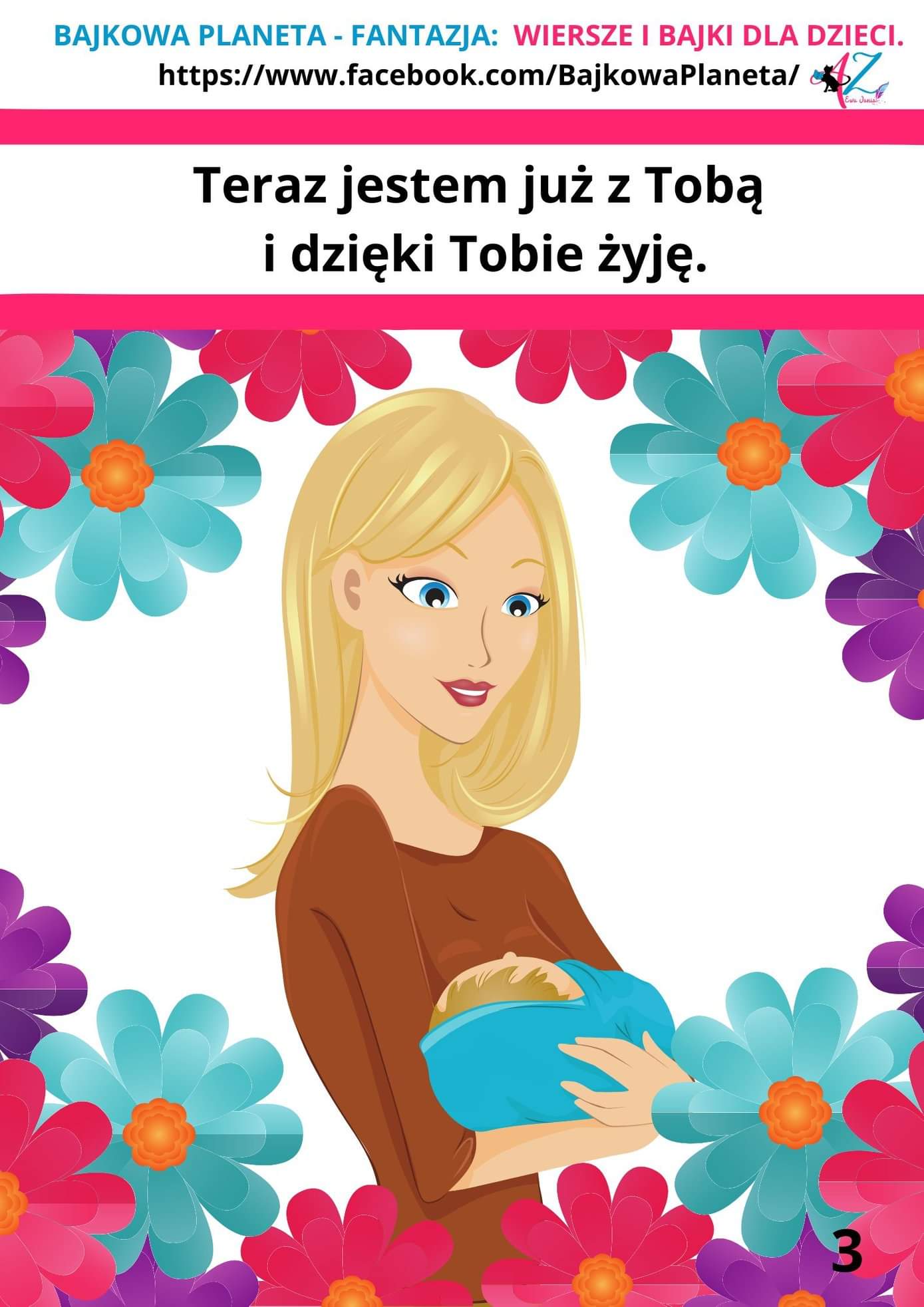 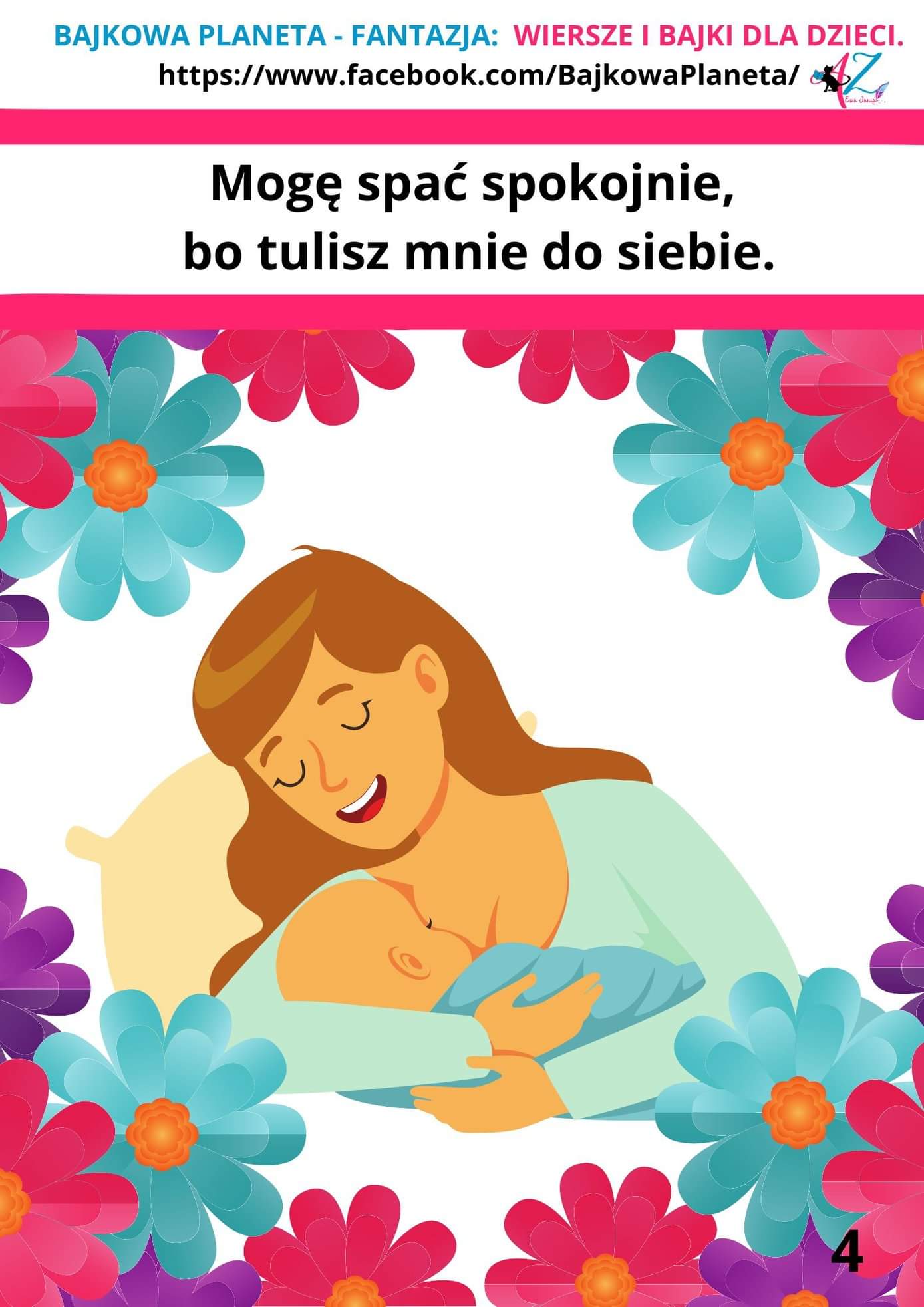 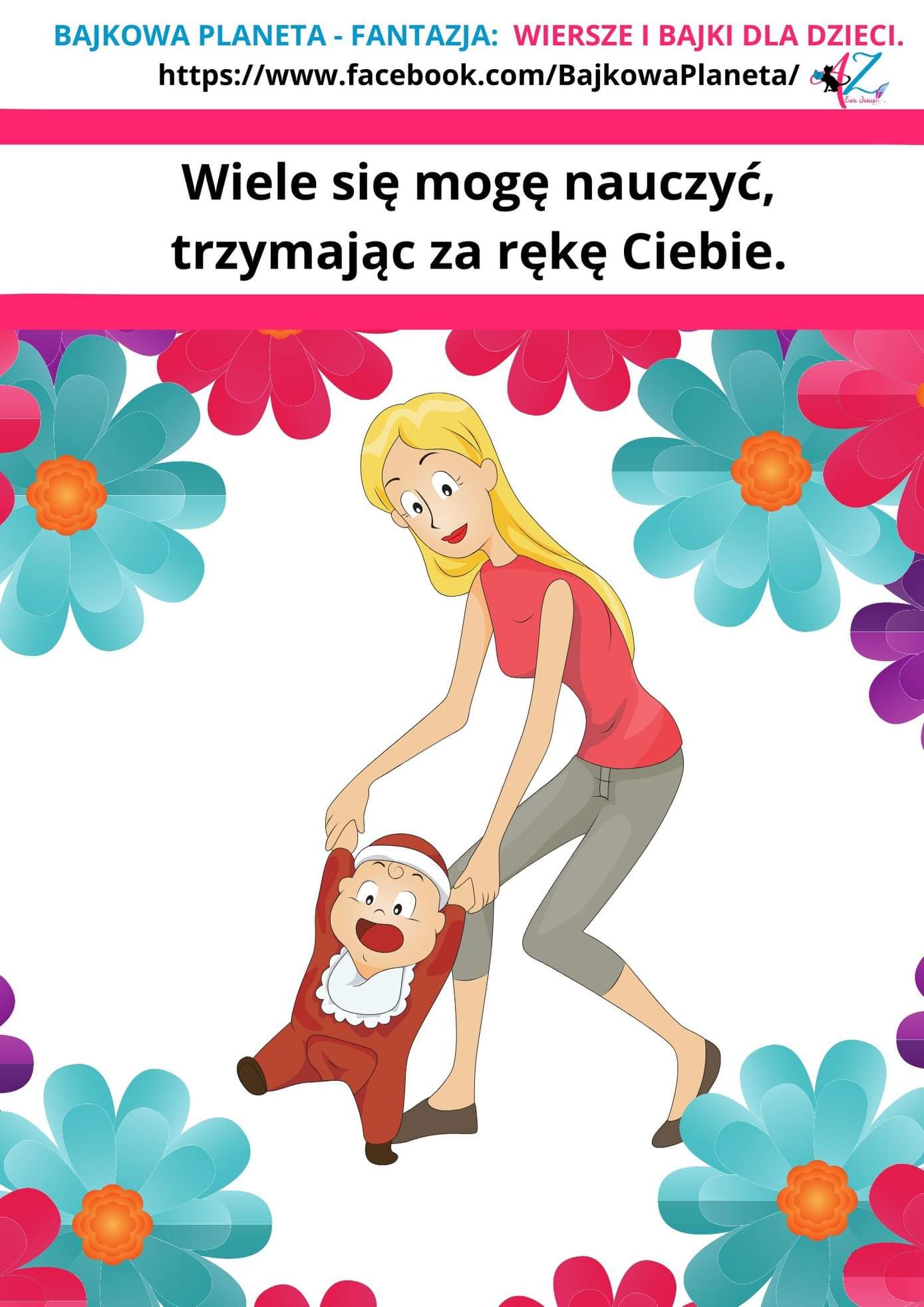 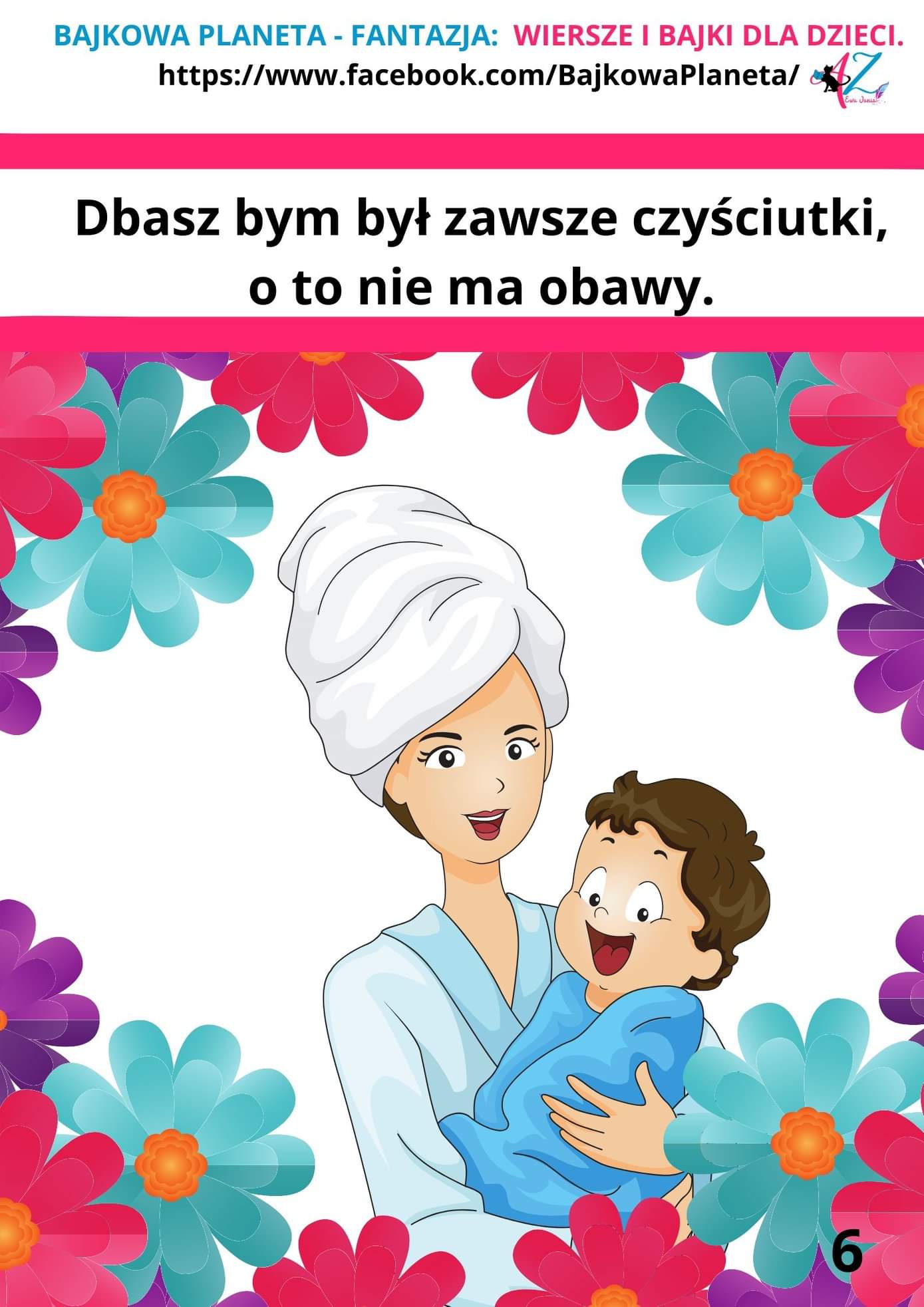 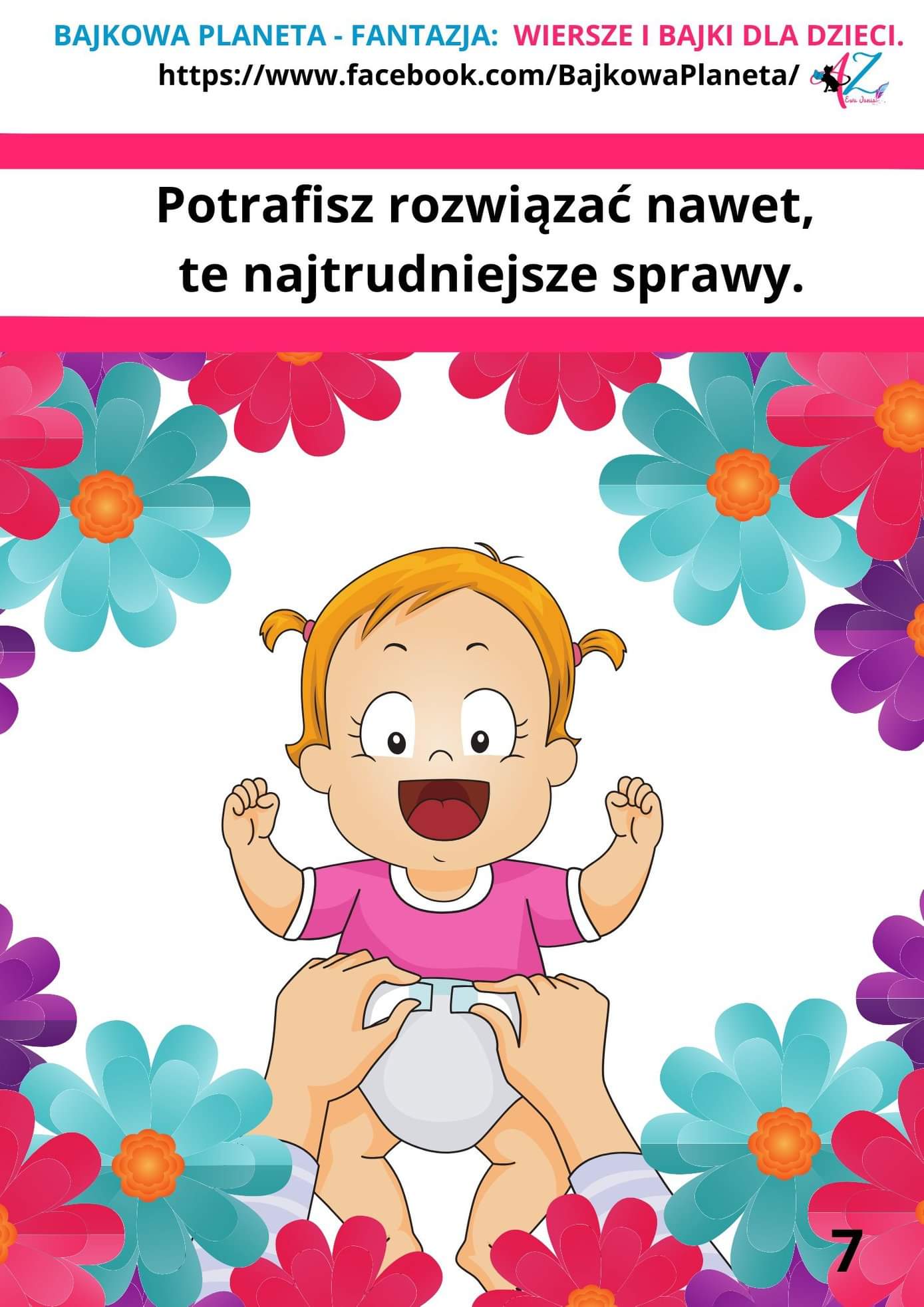 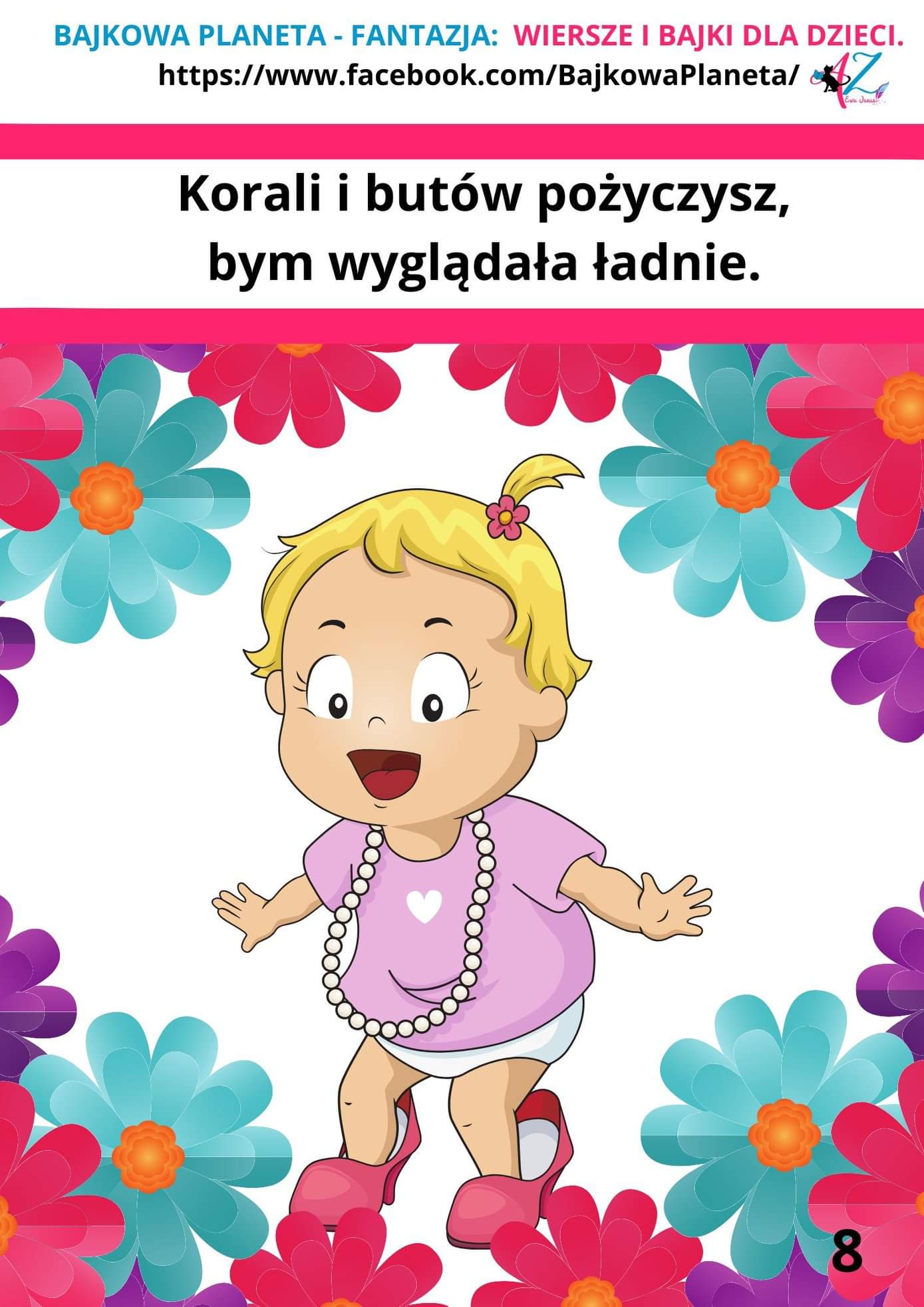 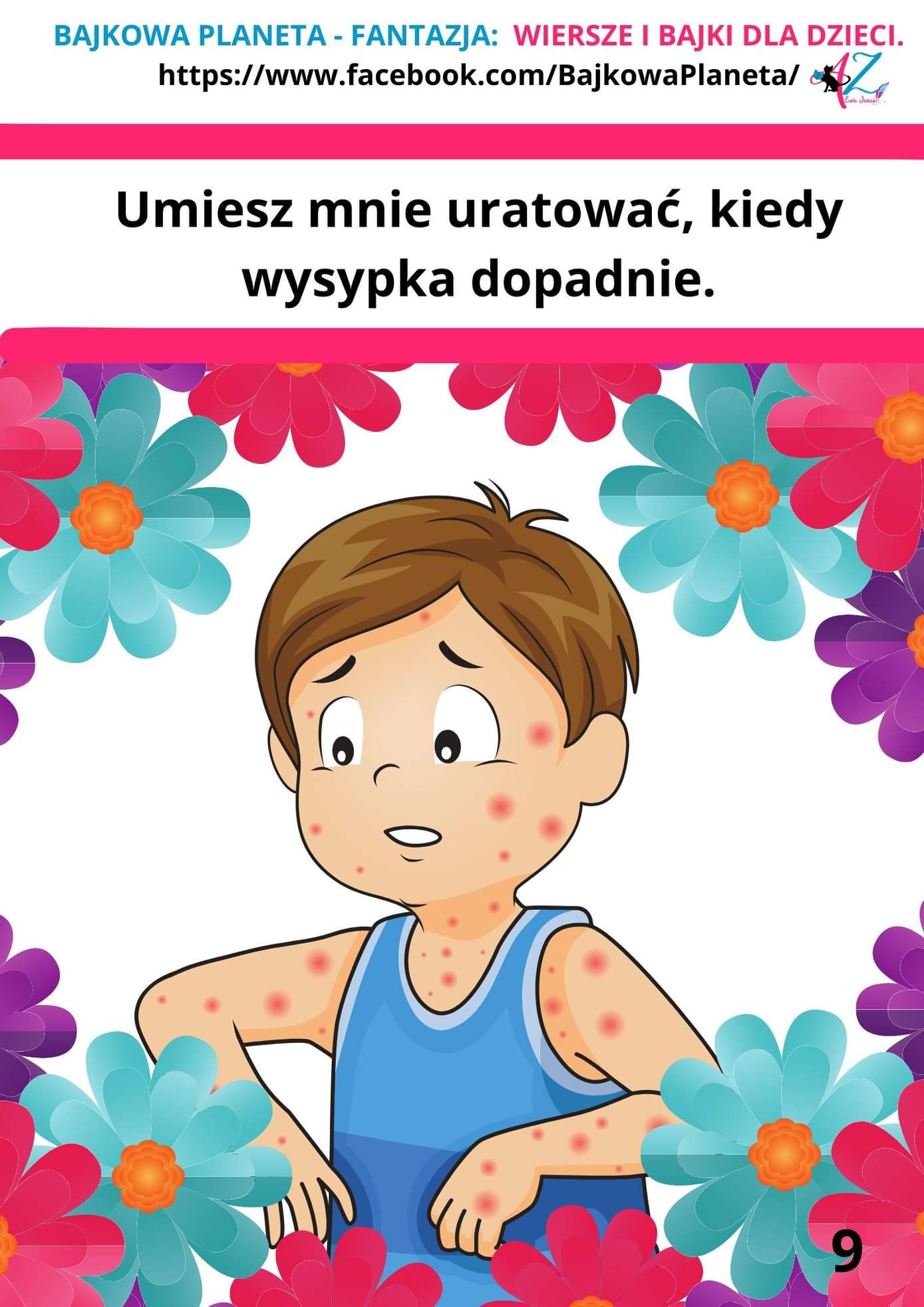 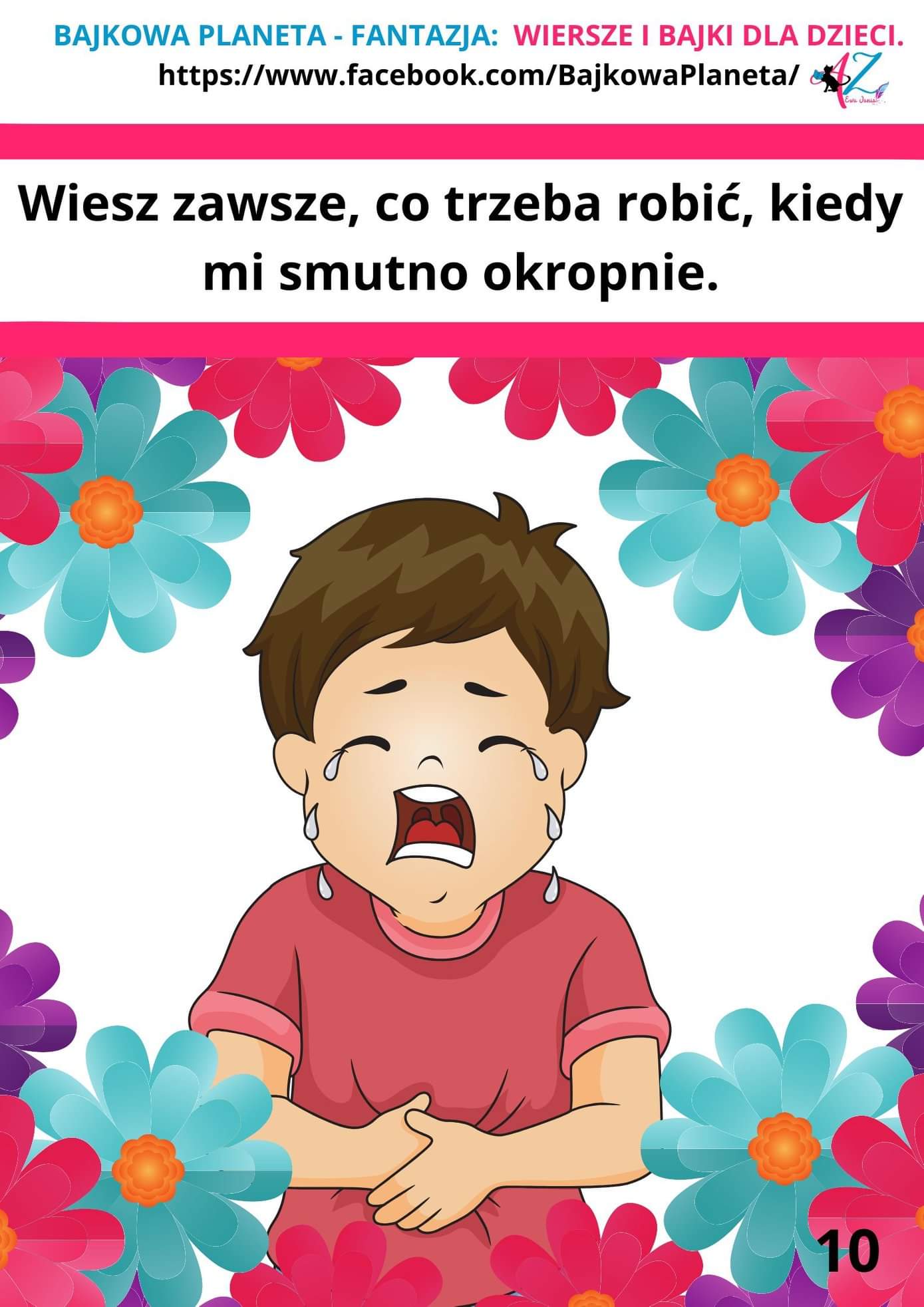 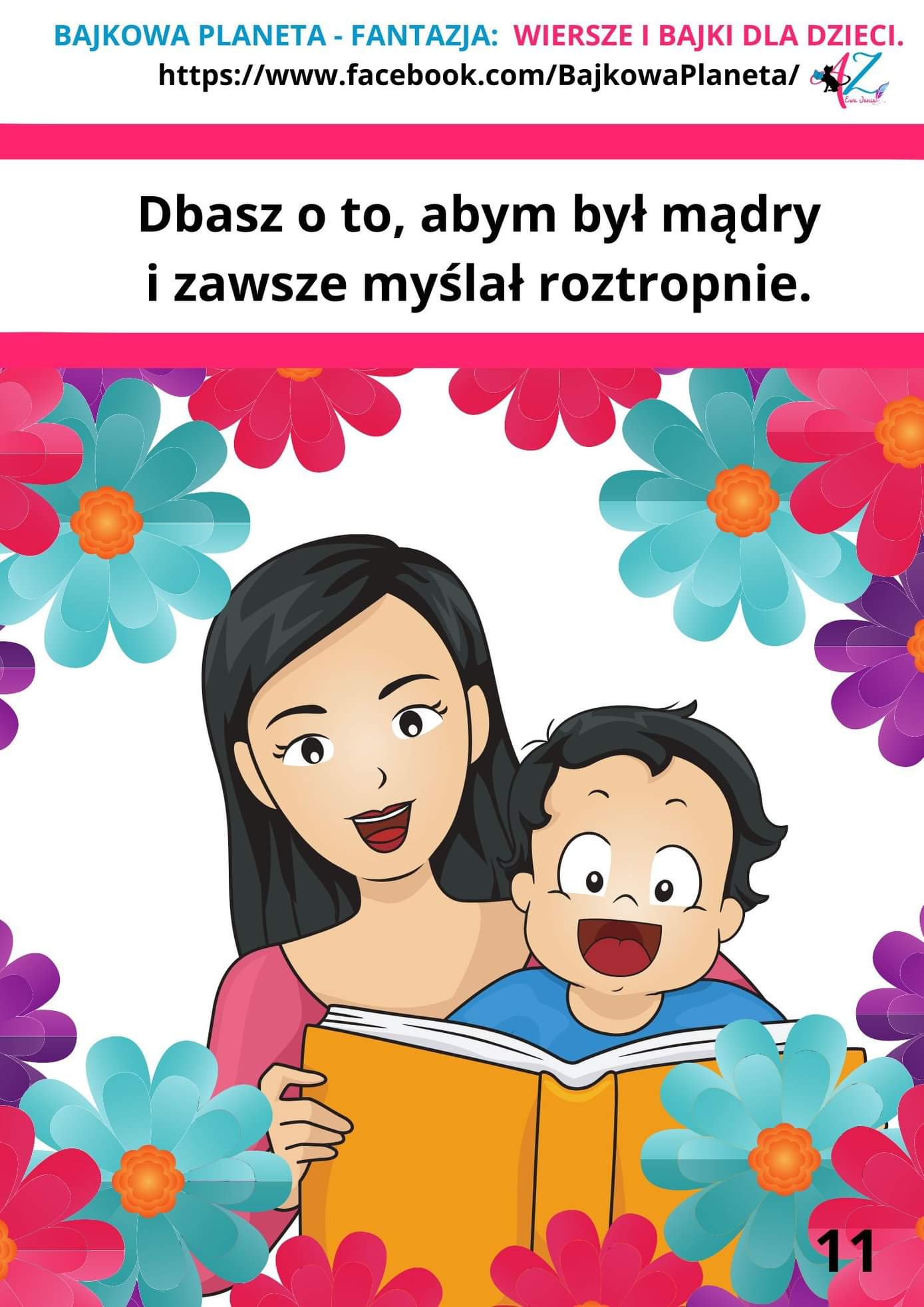 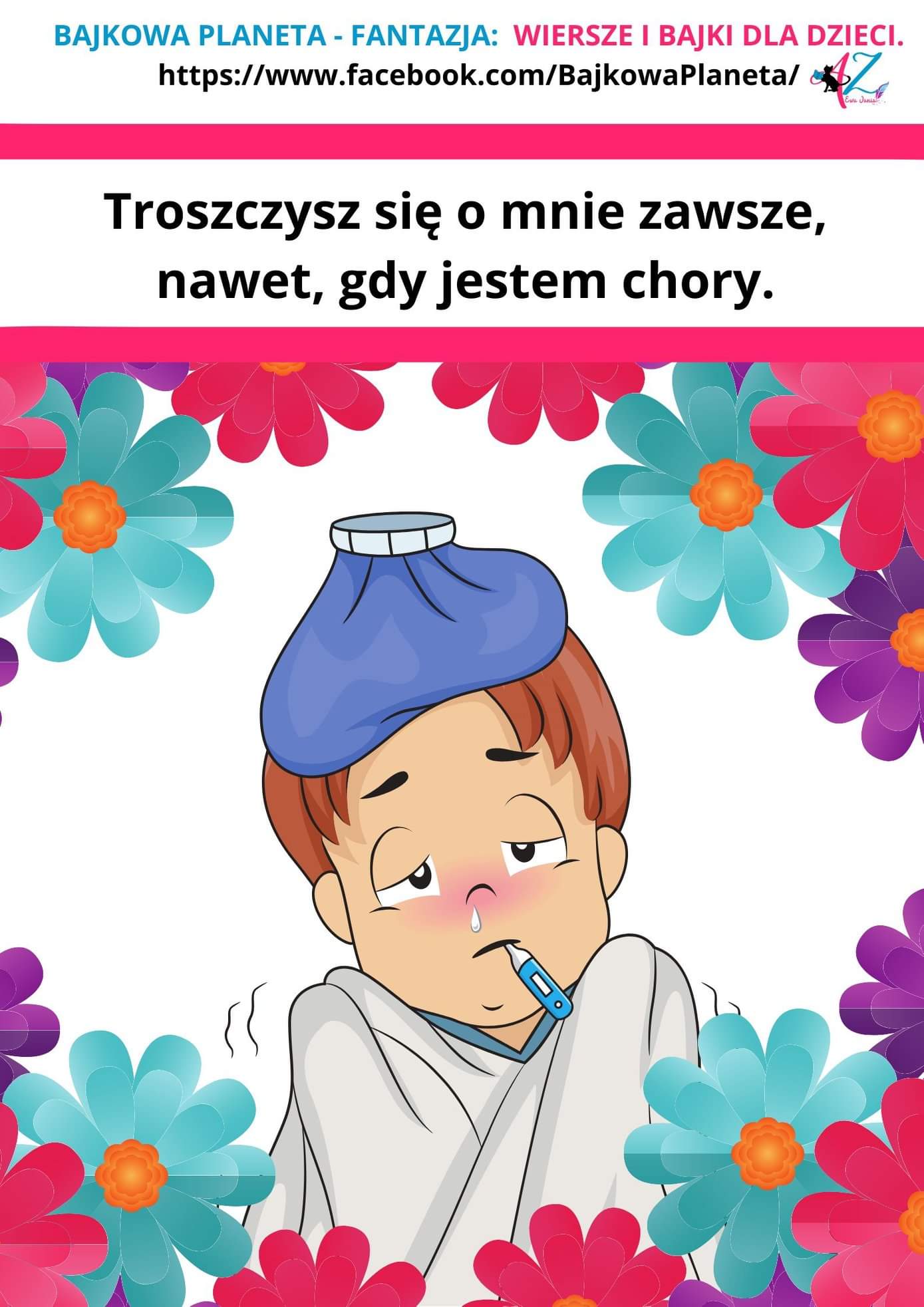 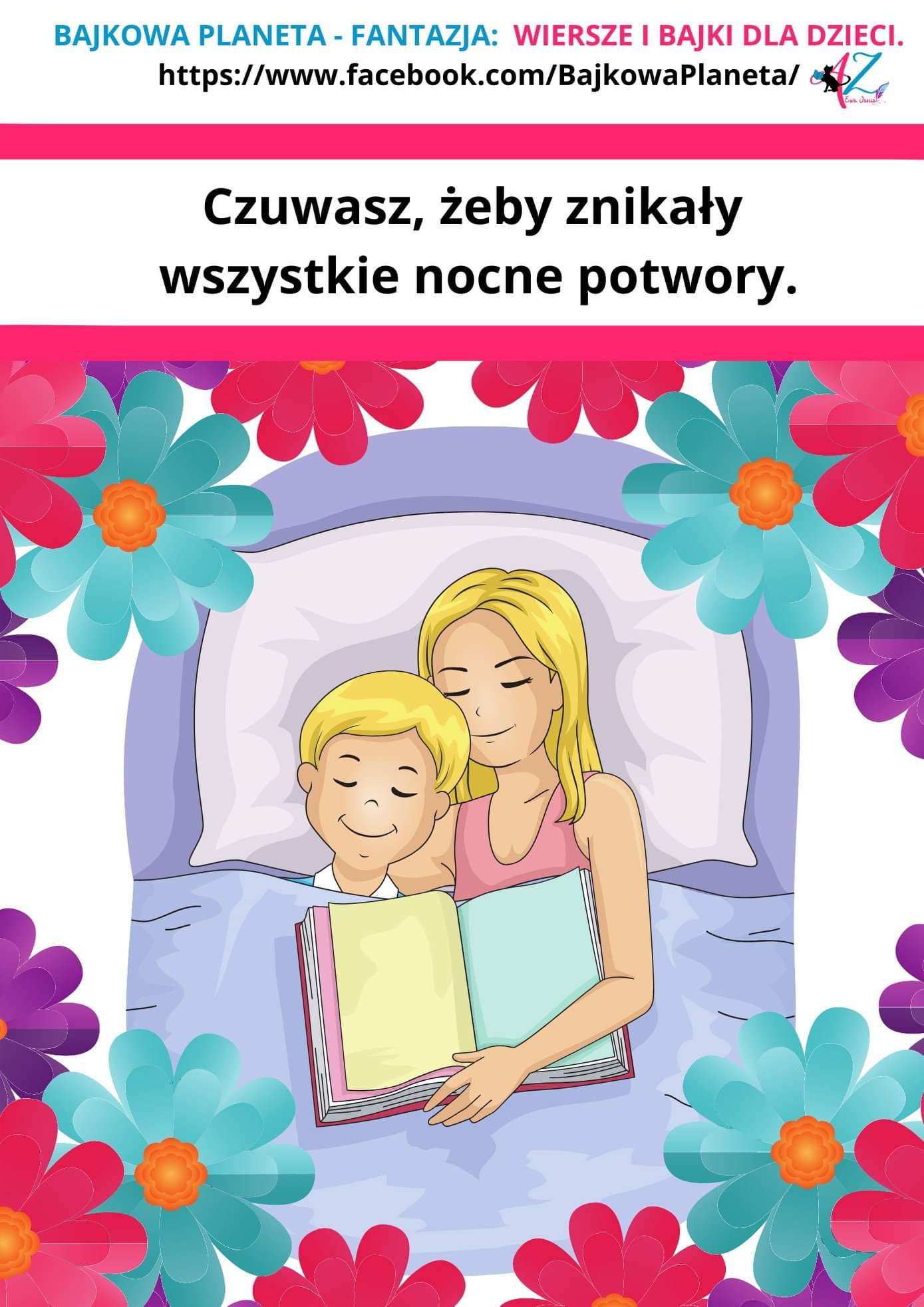 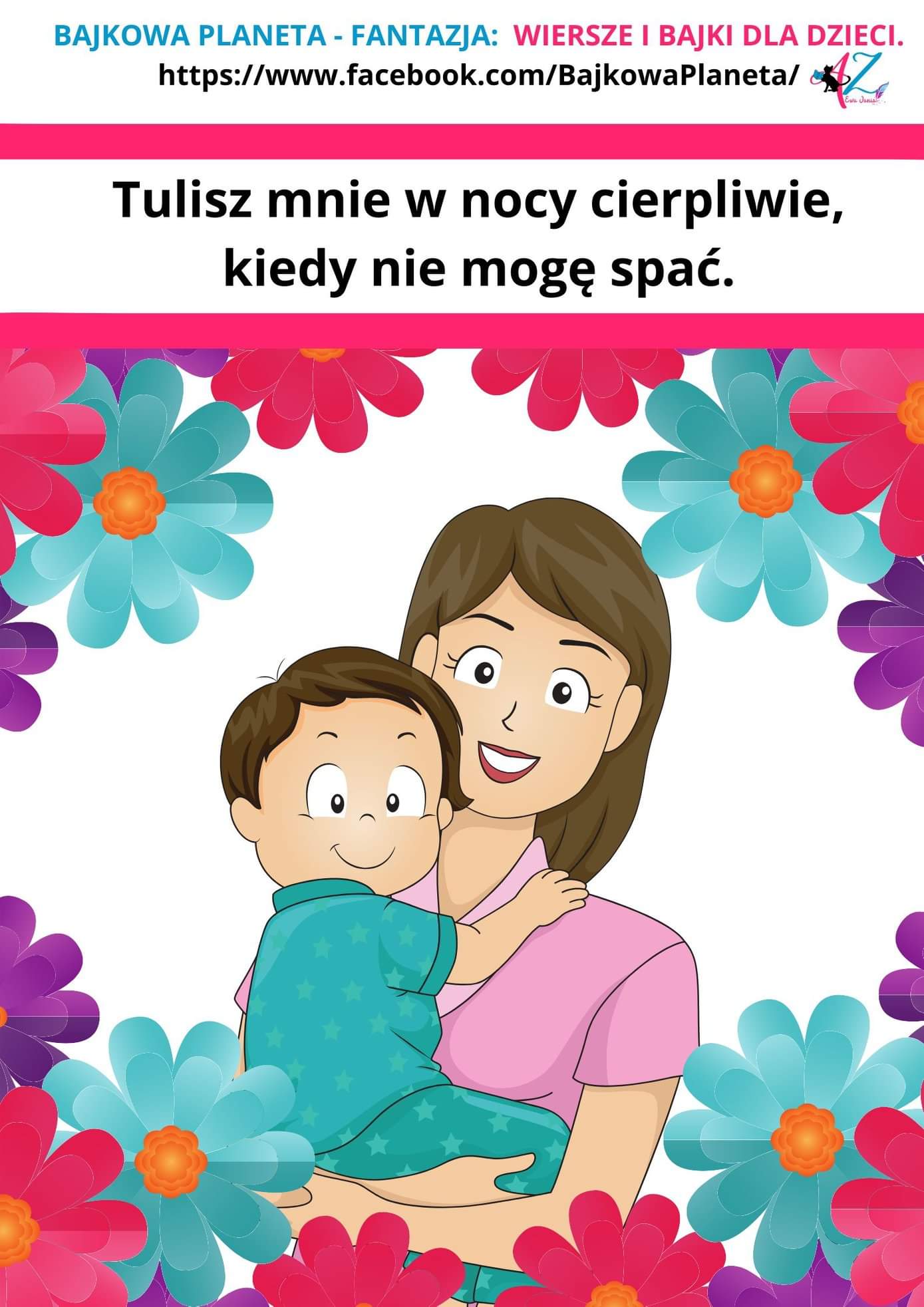 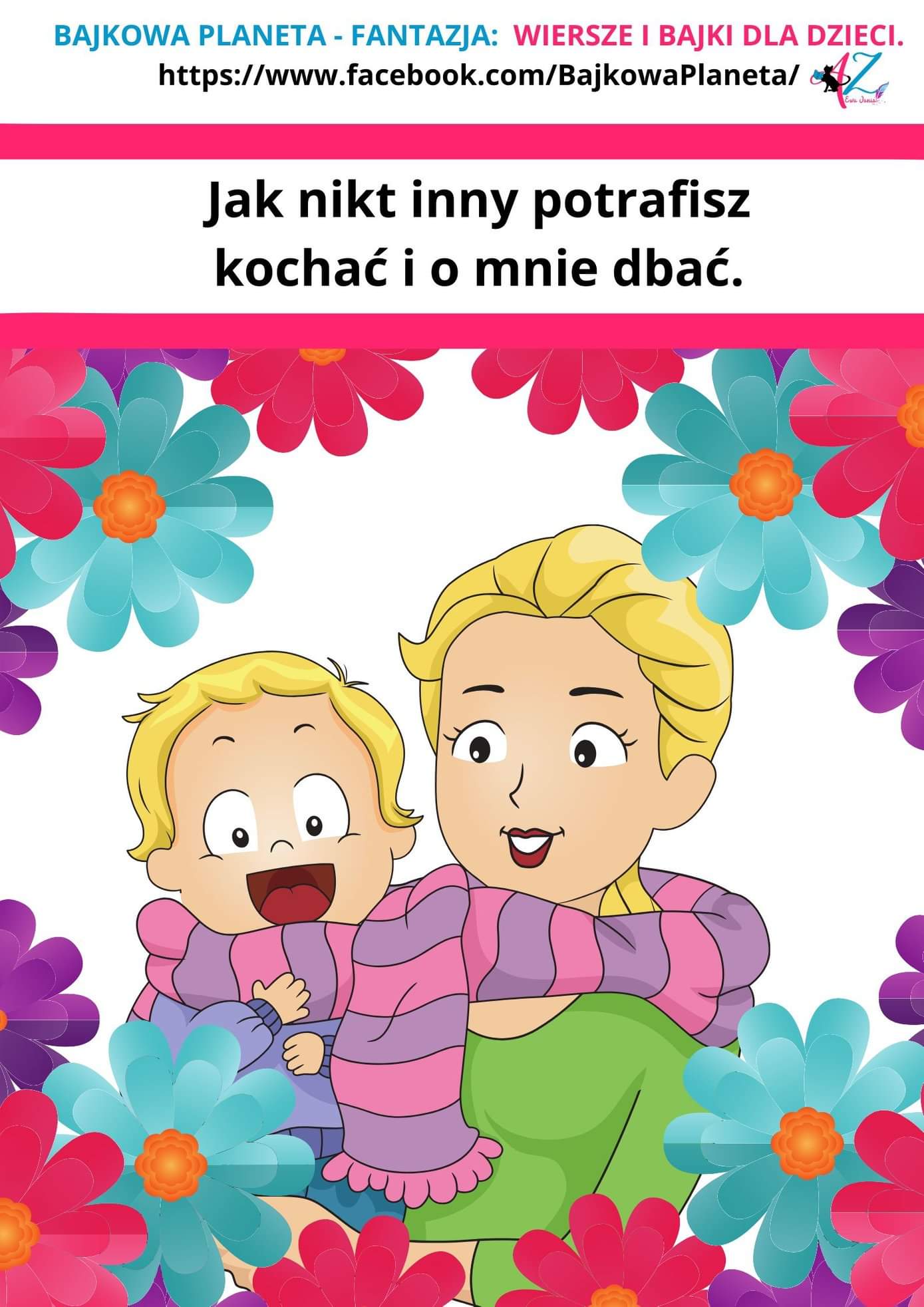 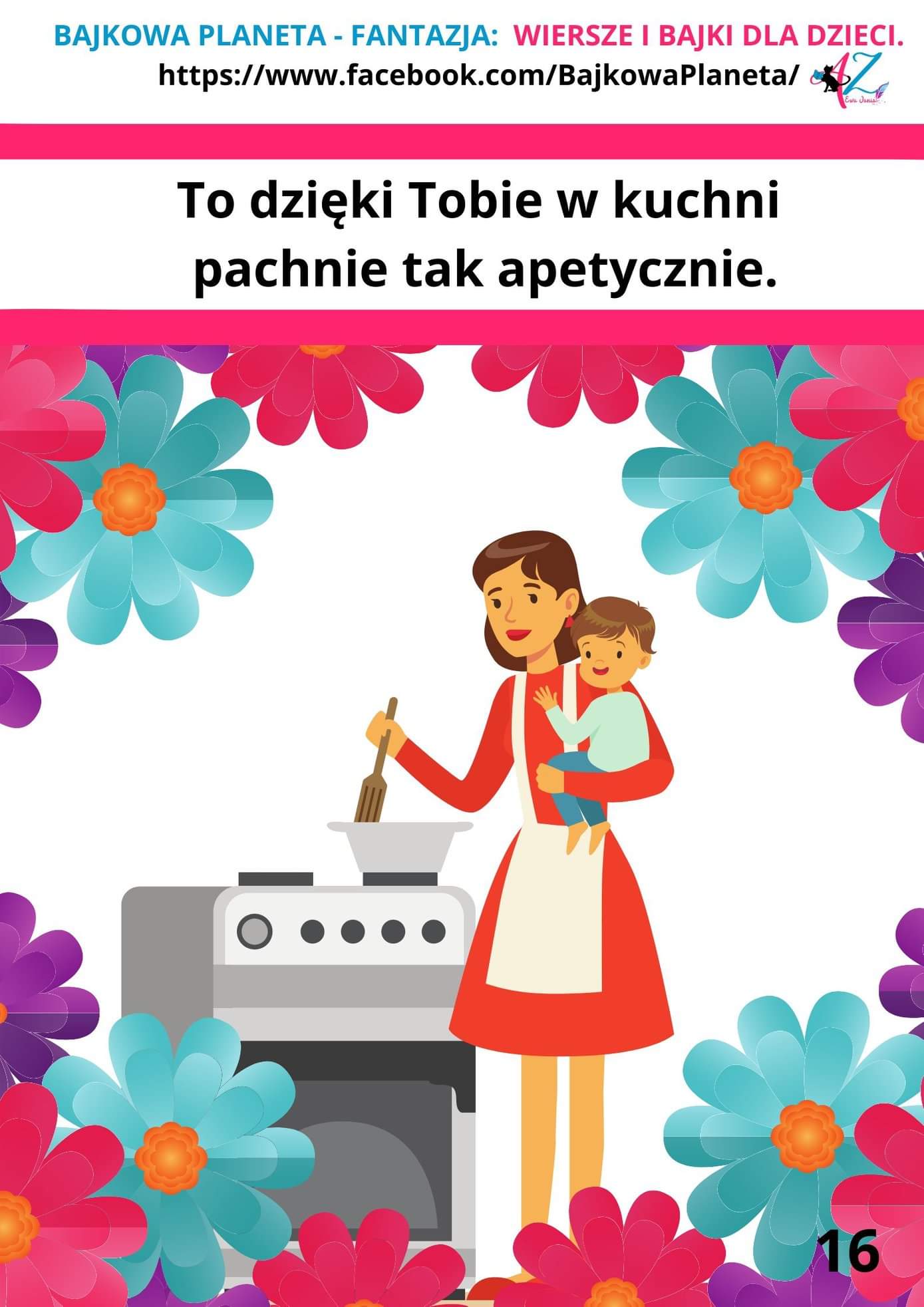 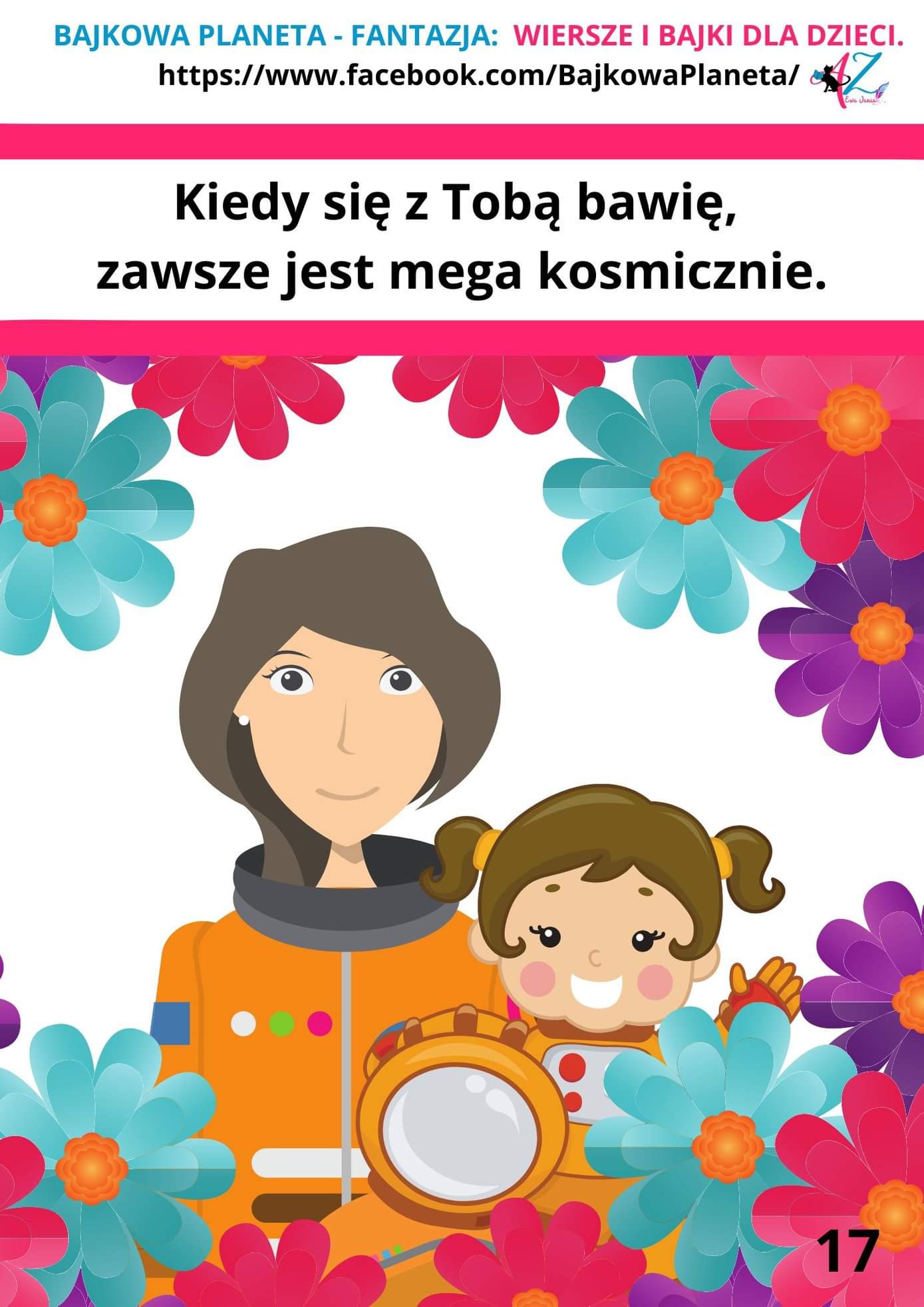 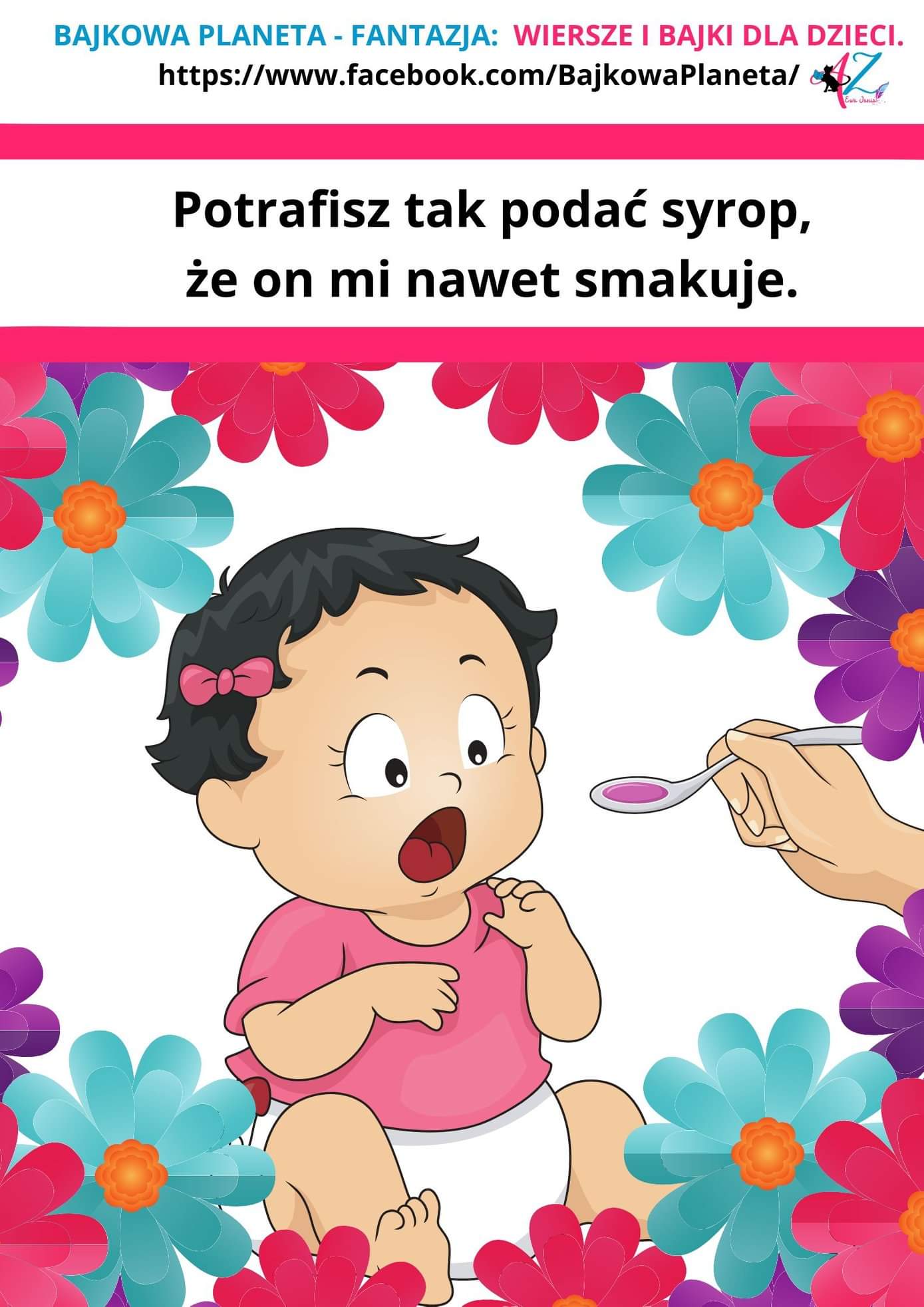 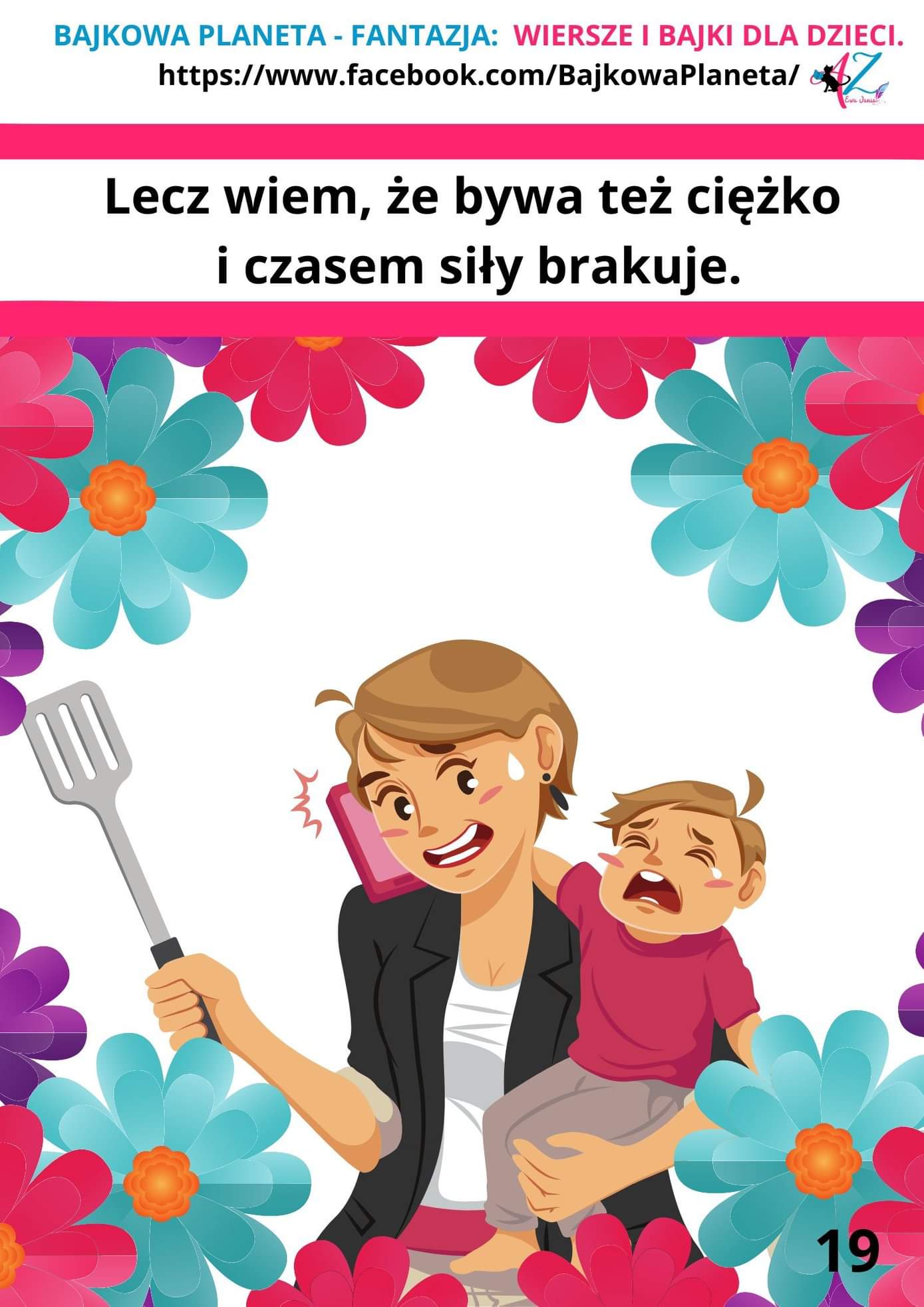 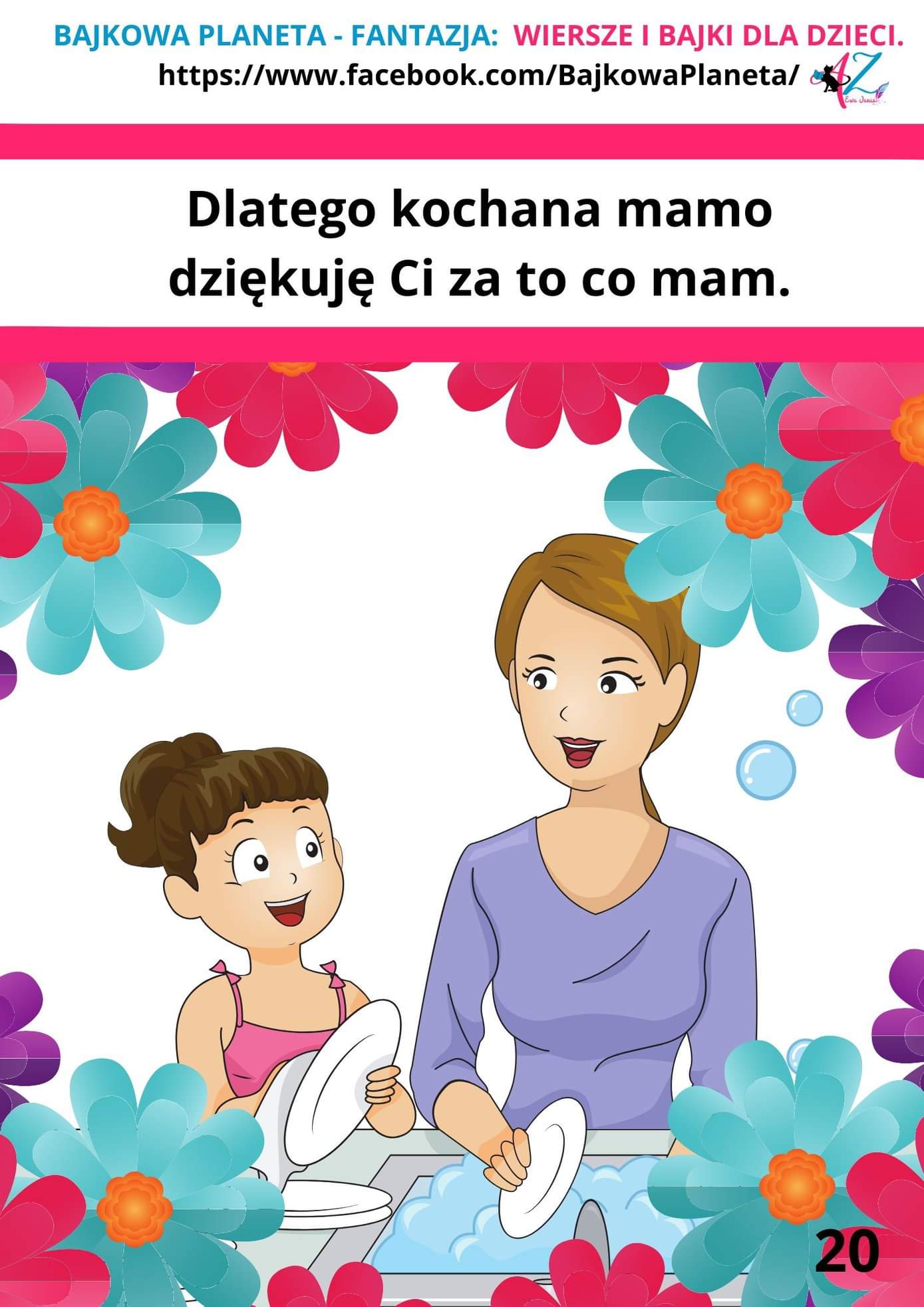 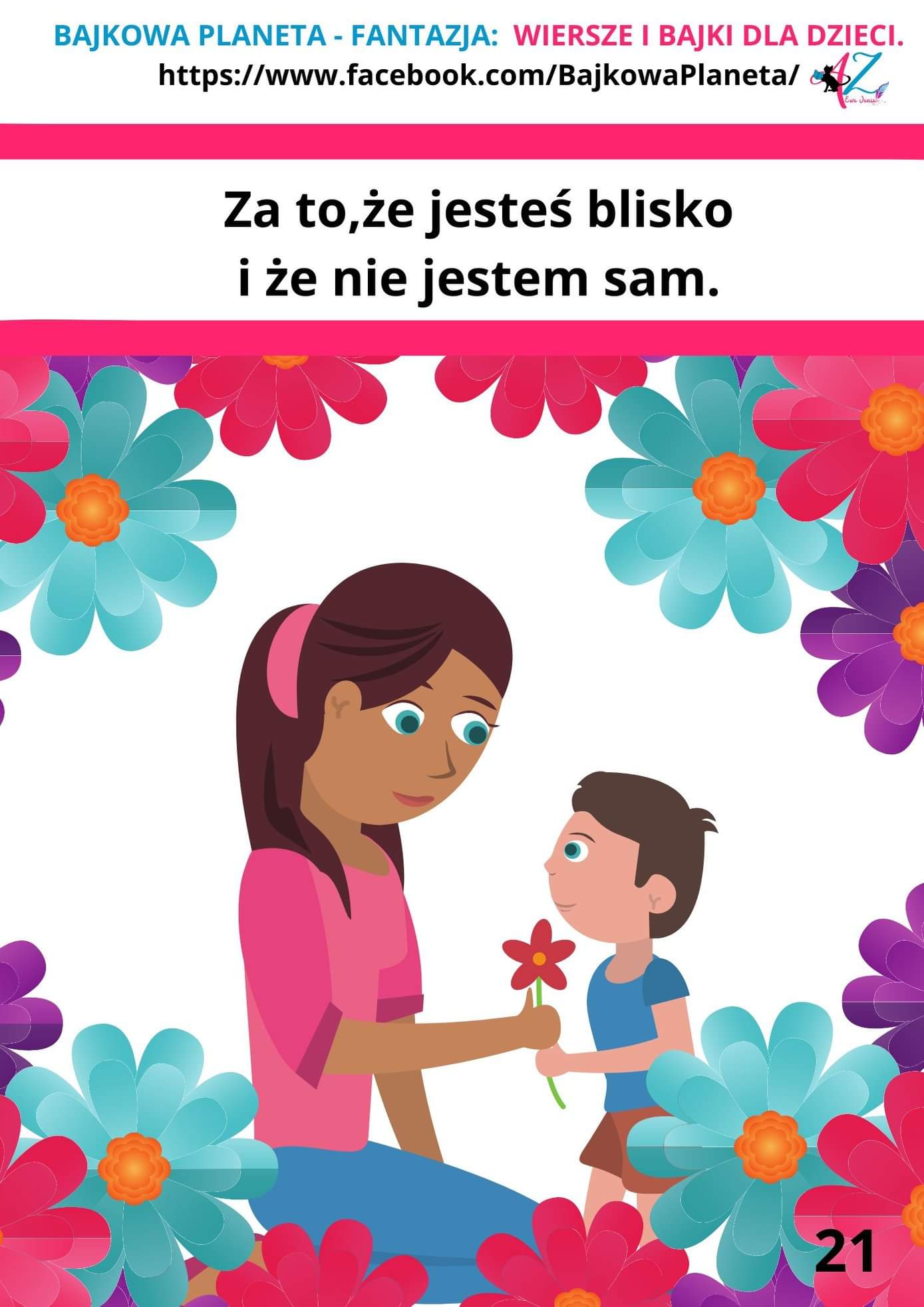 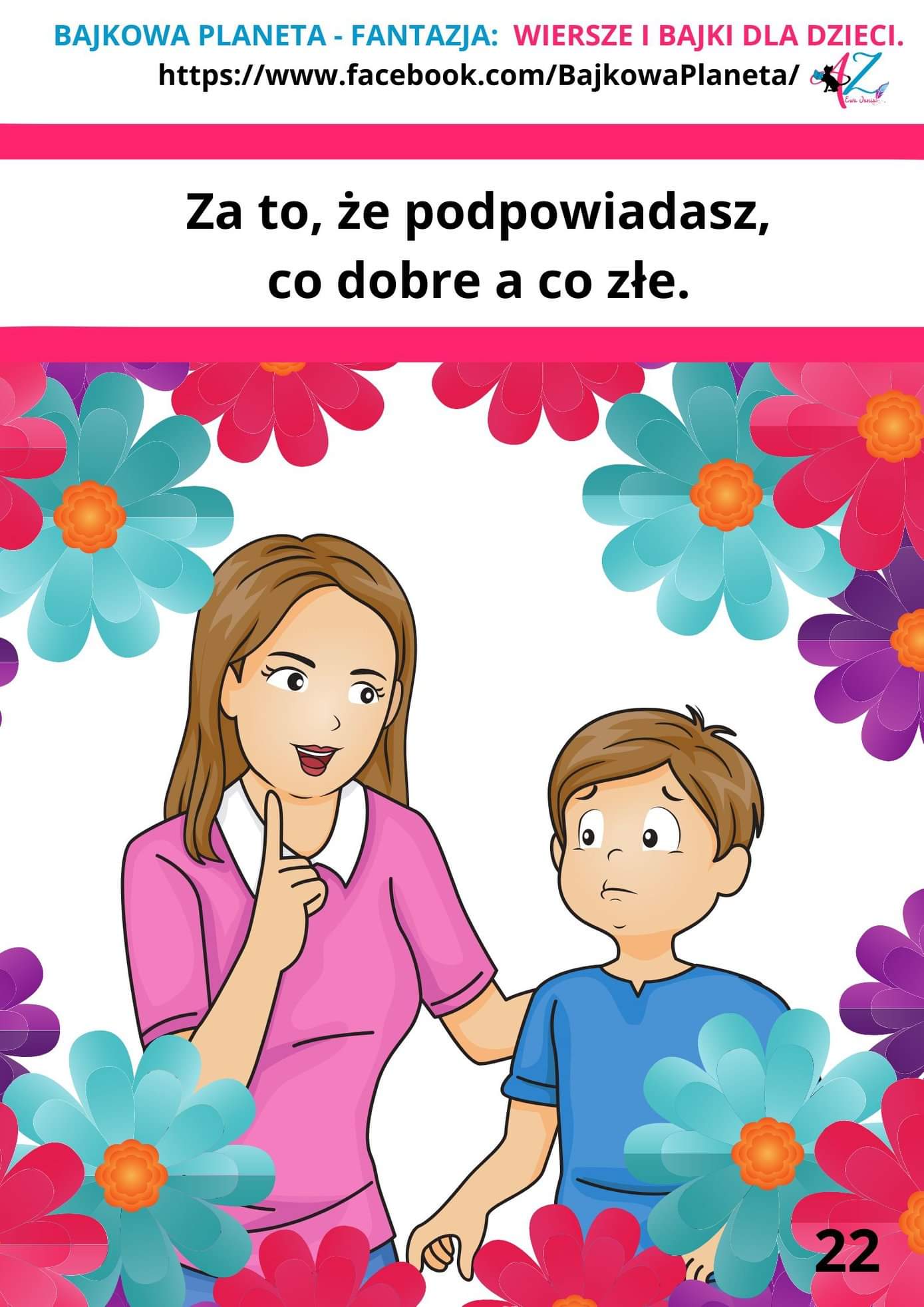 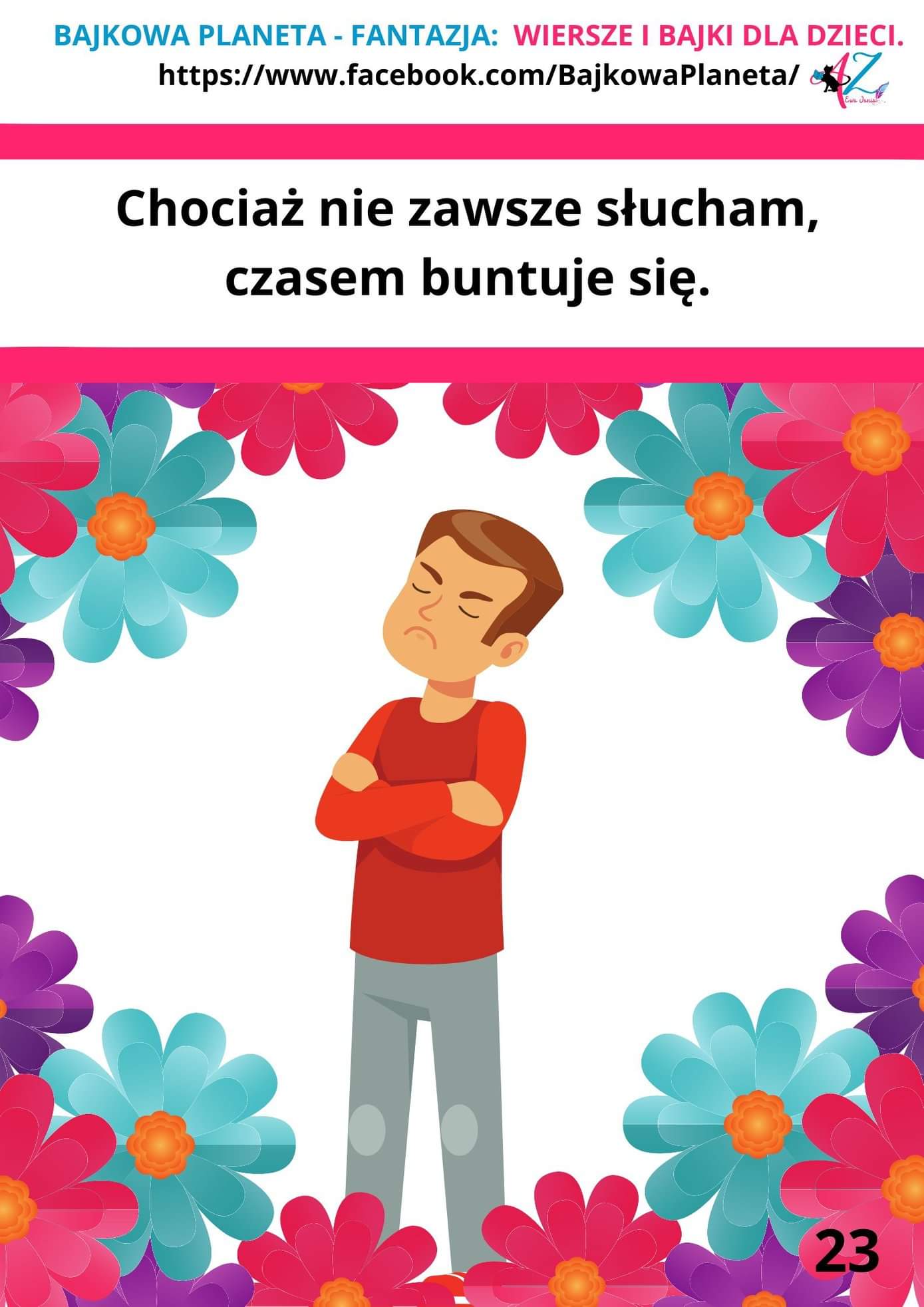 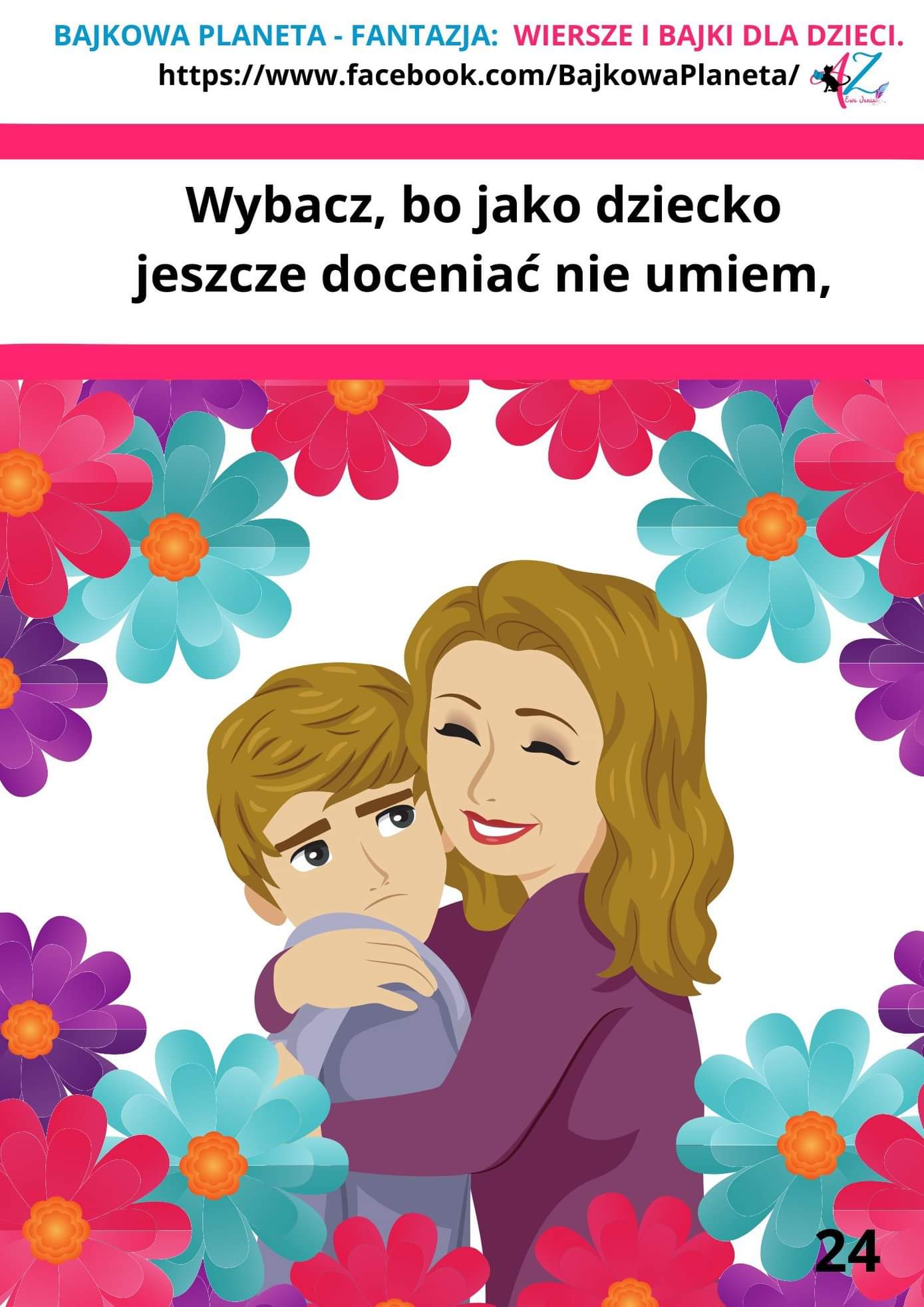 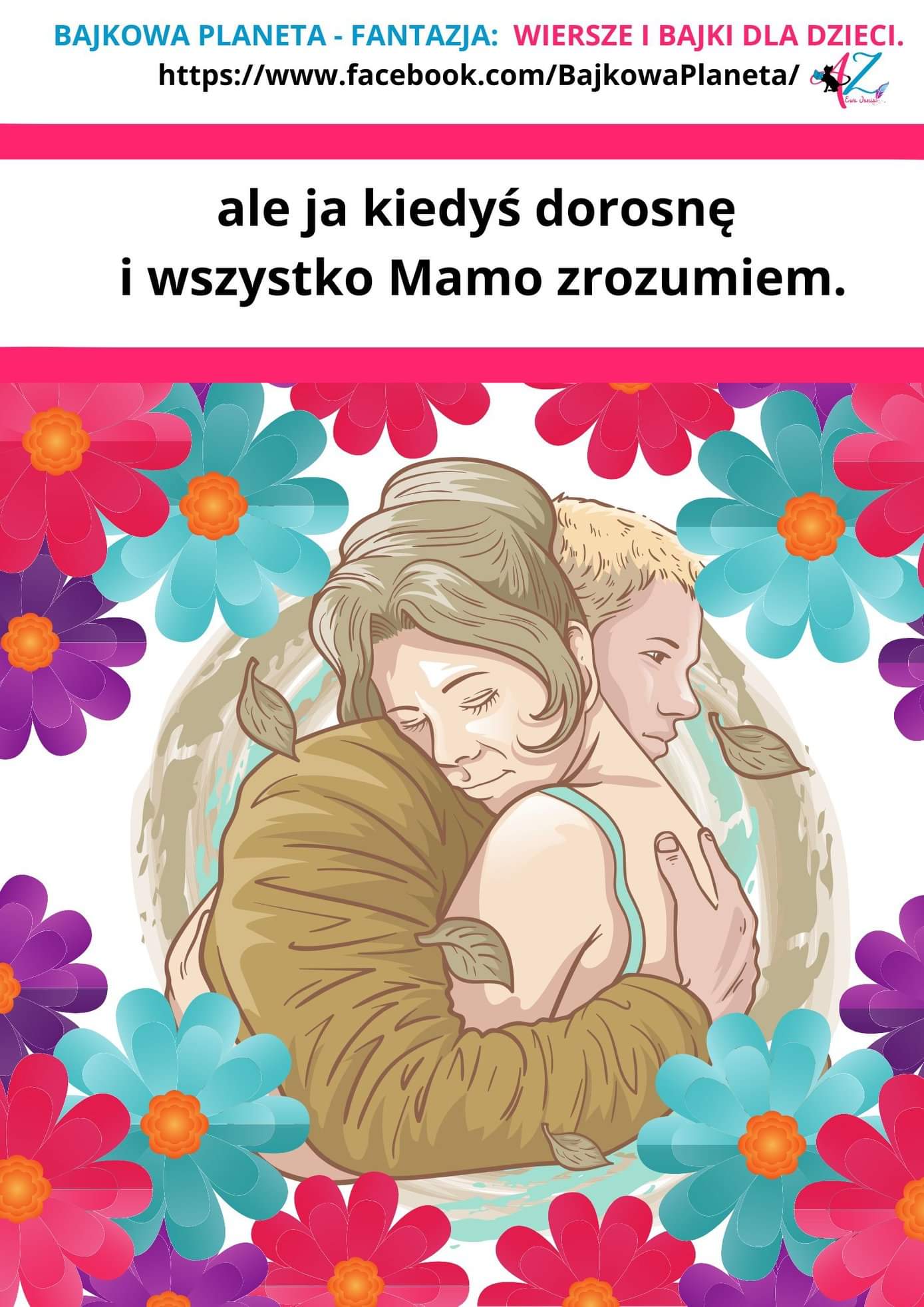 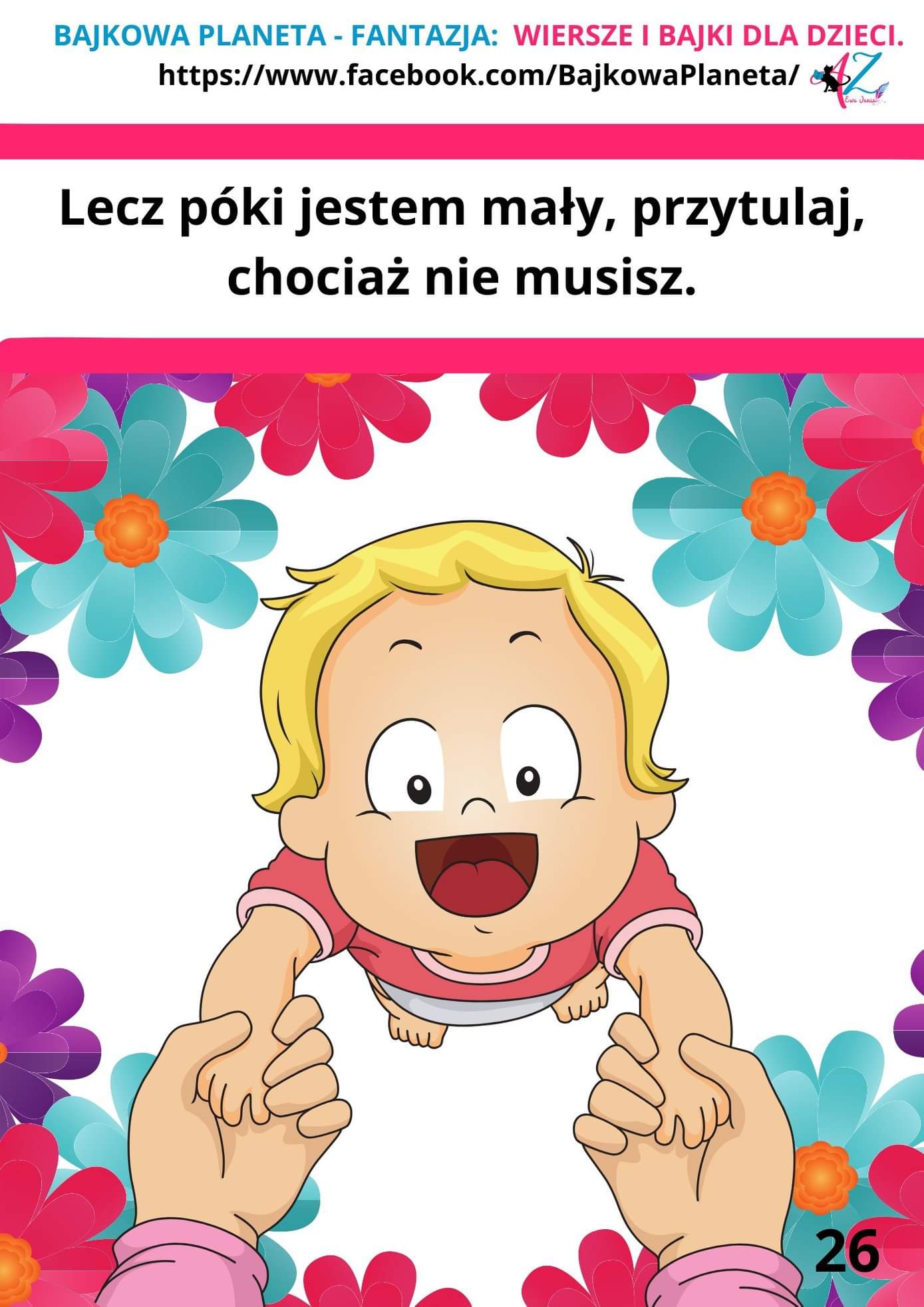 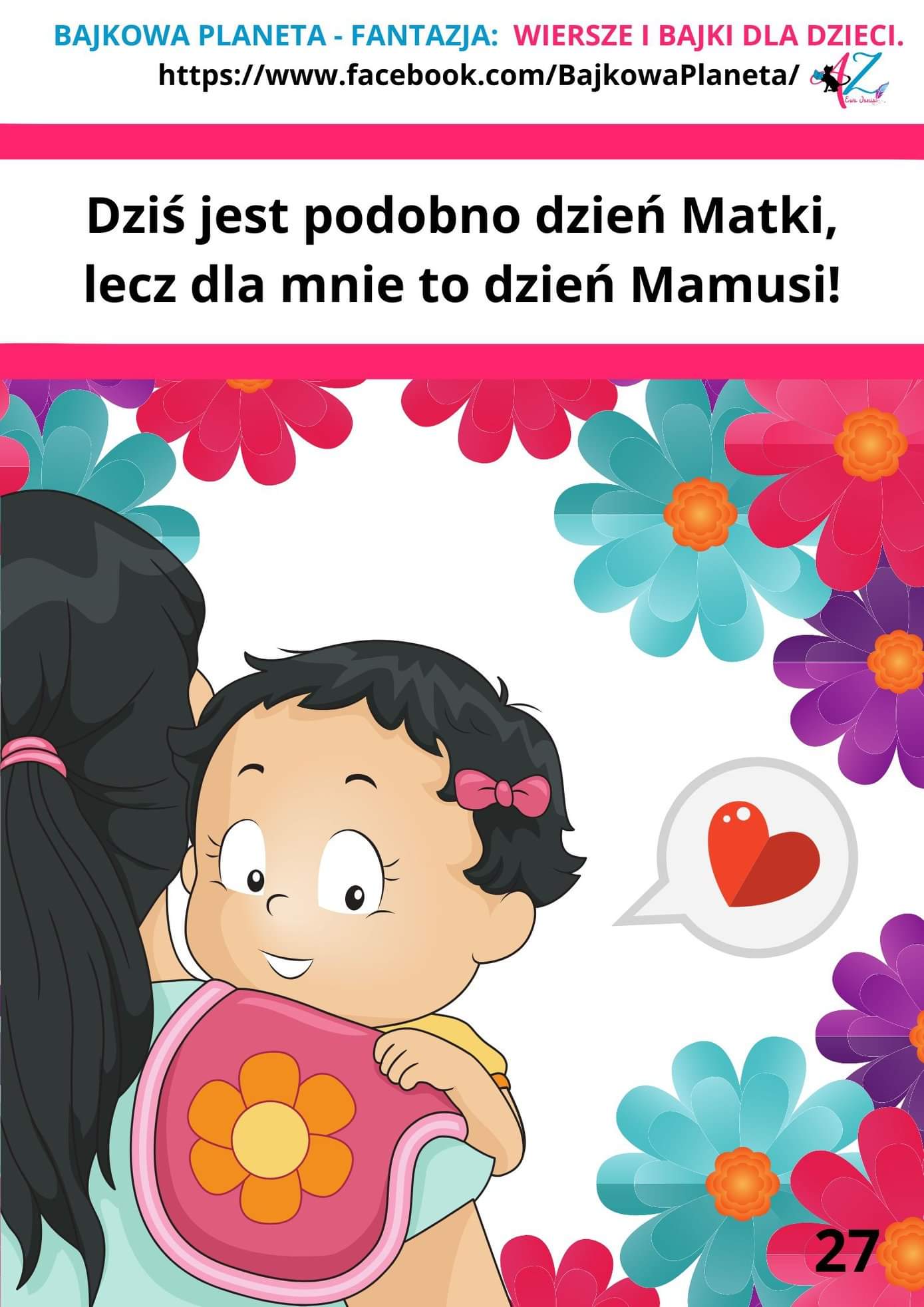 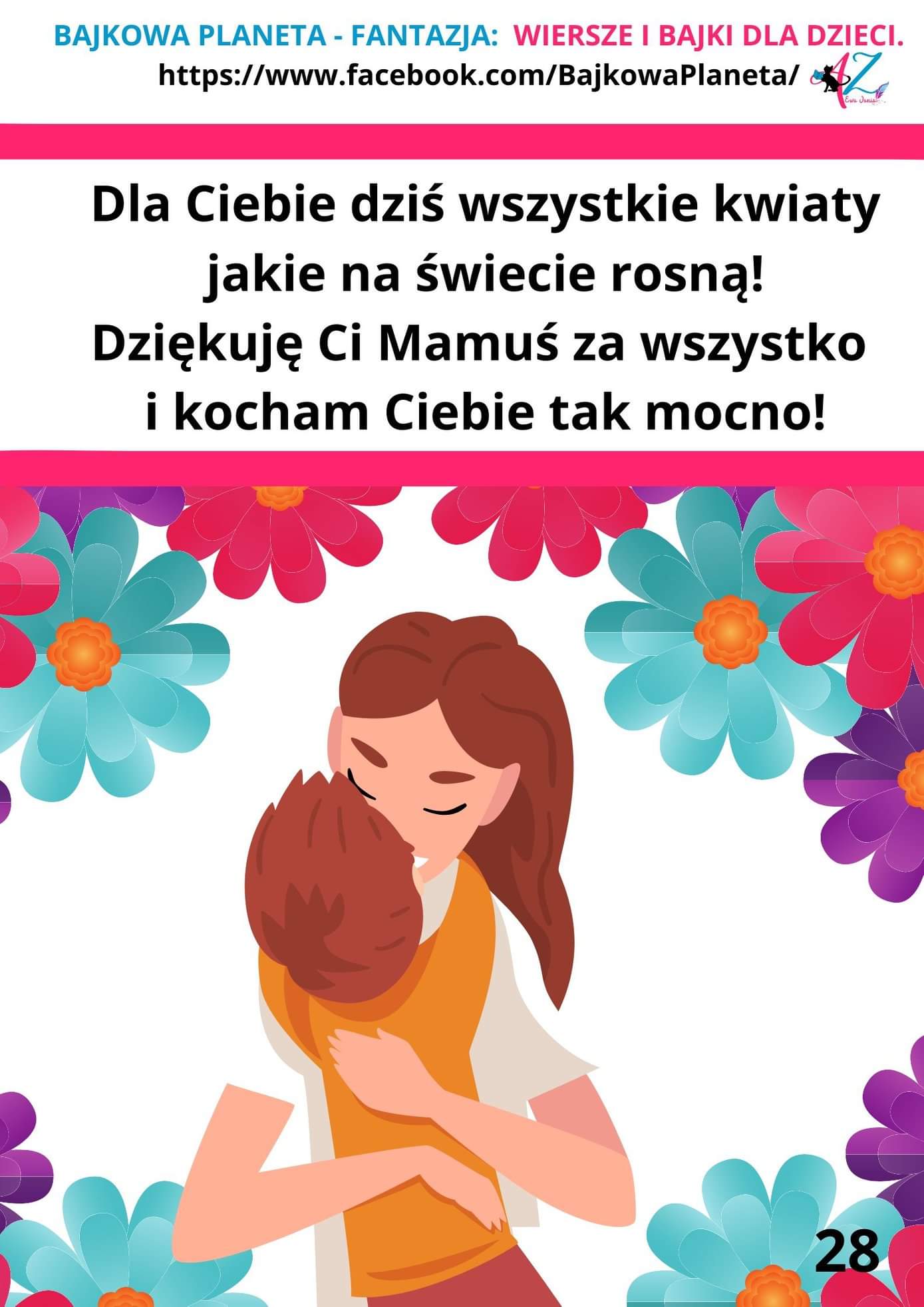 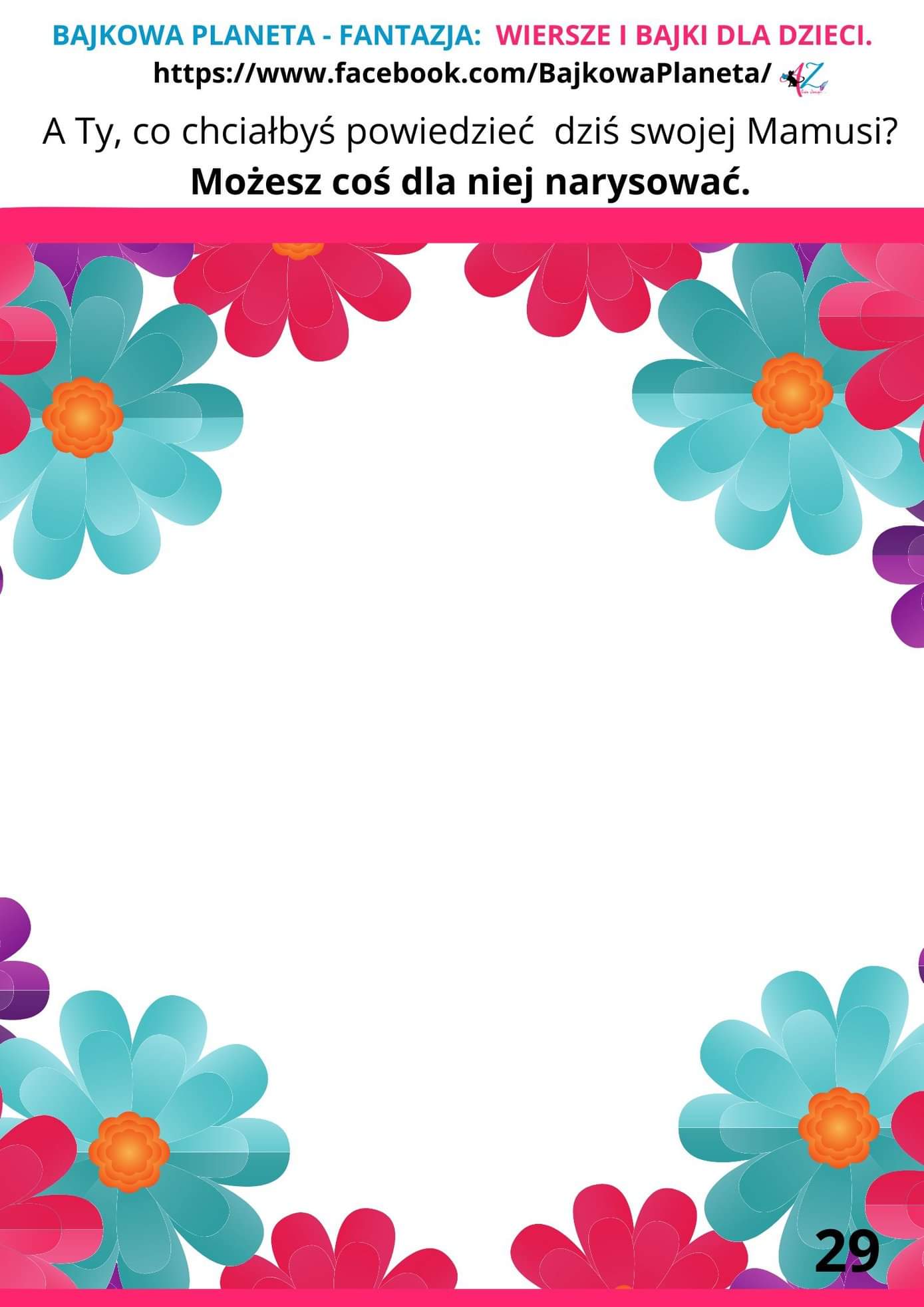 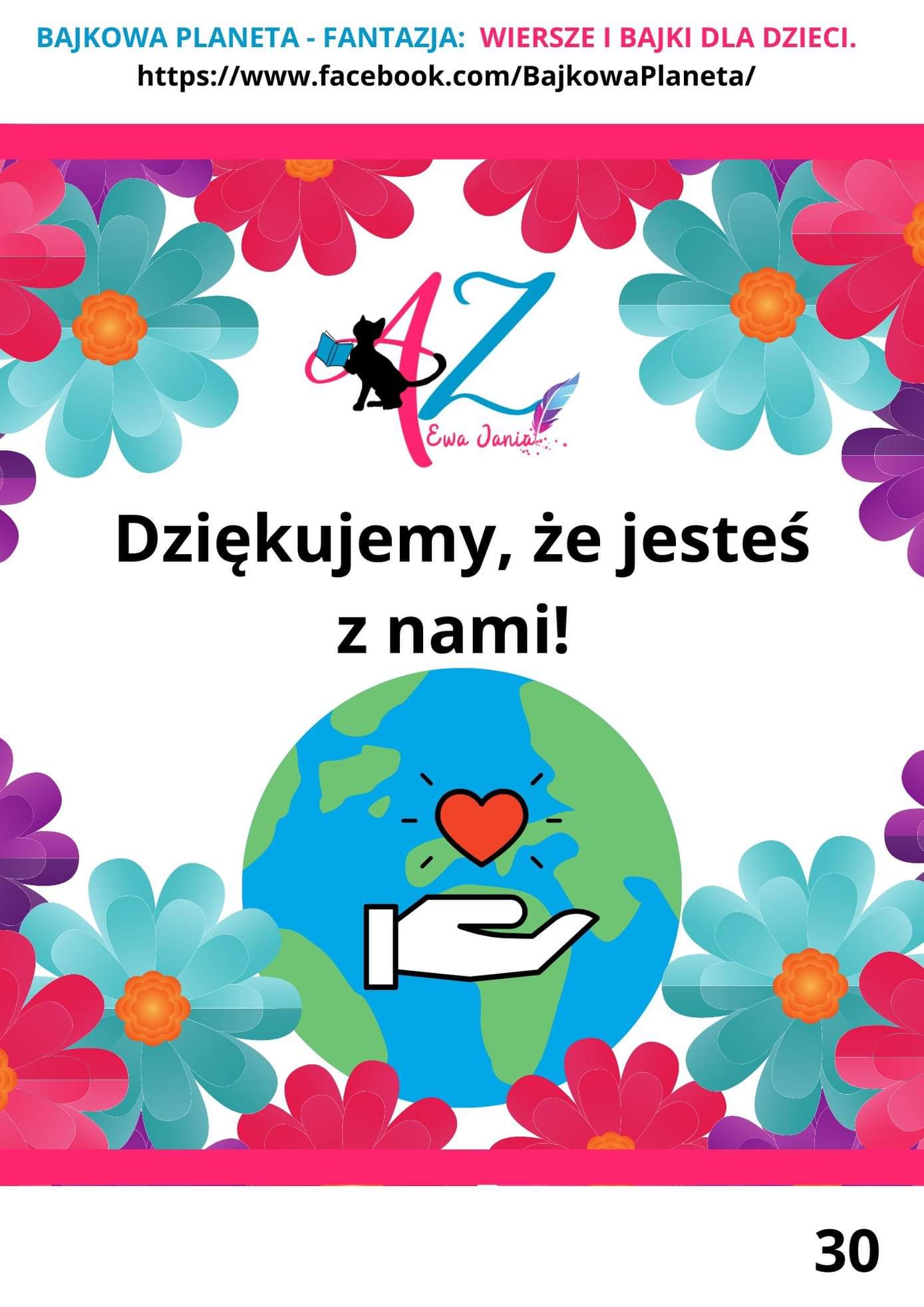 Kiedy już wspólnie z mamą przeczytacie opowiadanie, to poproście  tatę o pomoc  przy wykonaniu dla niej prezentu. Moja podpowiedź jest poniżej.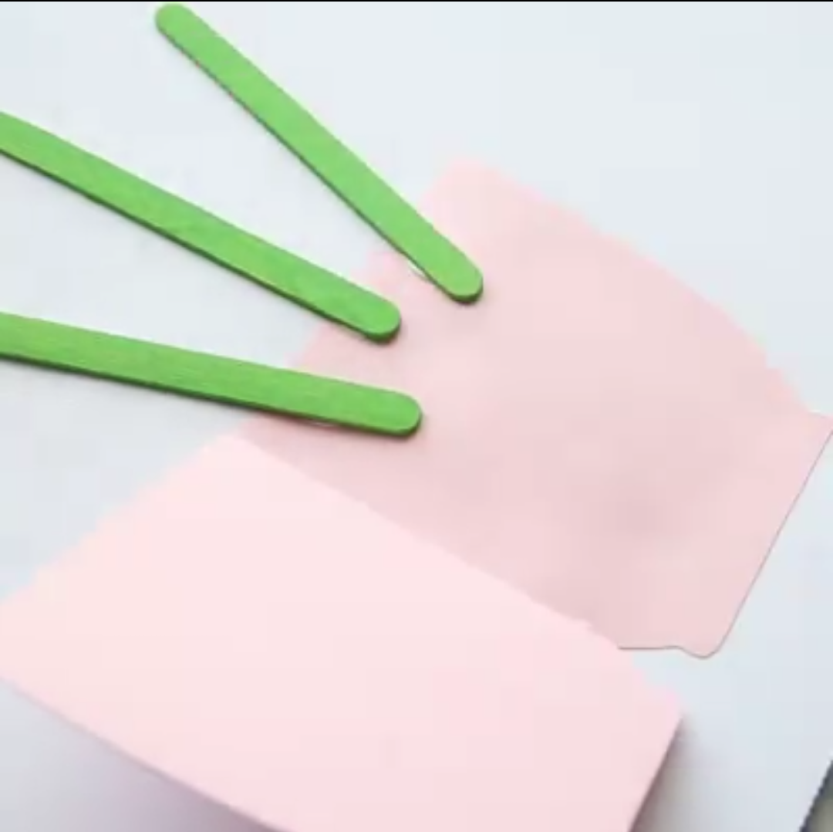 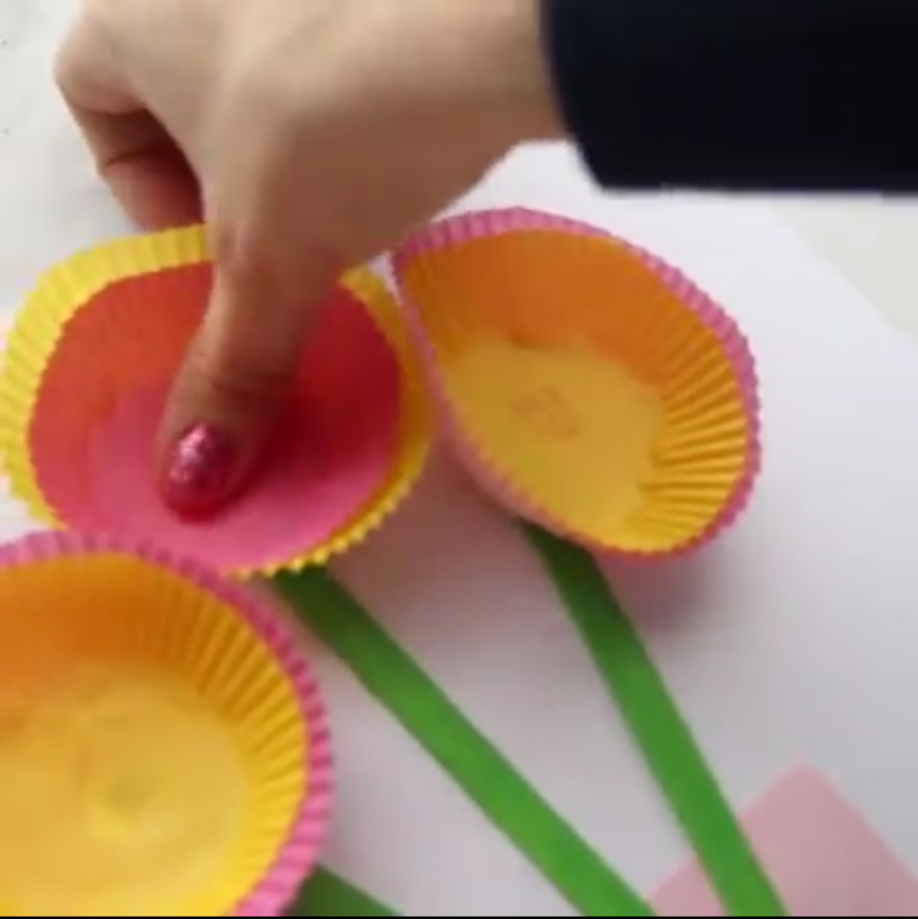 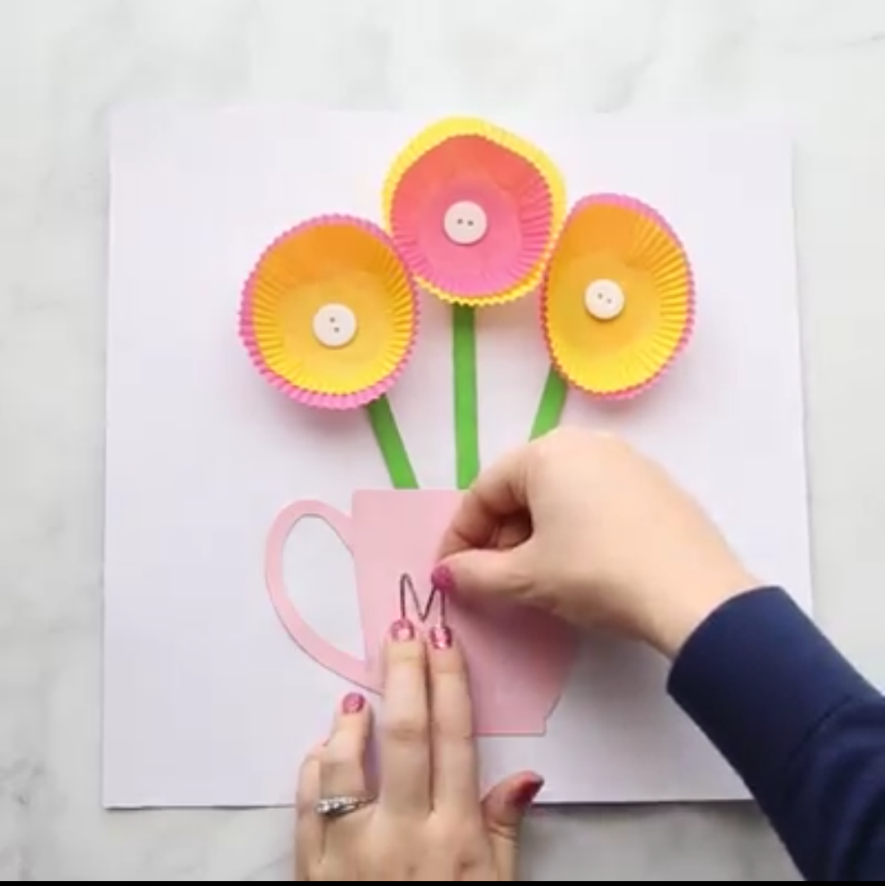 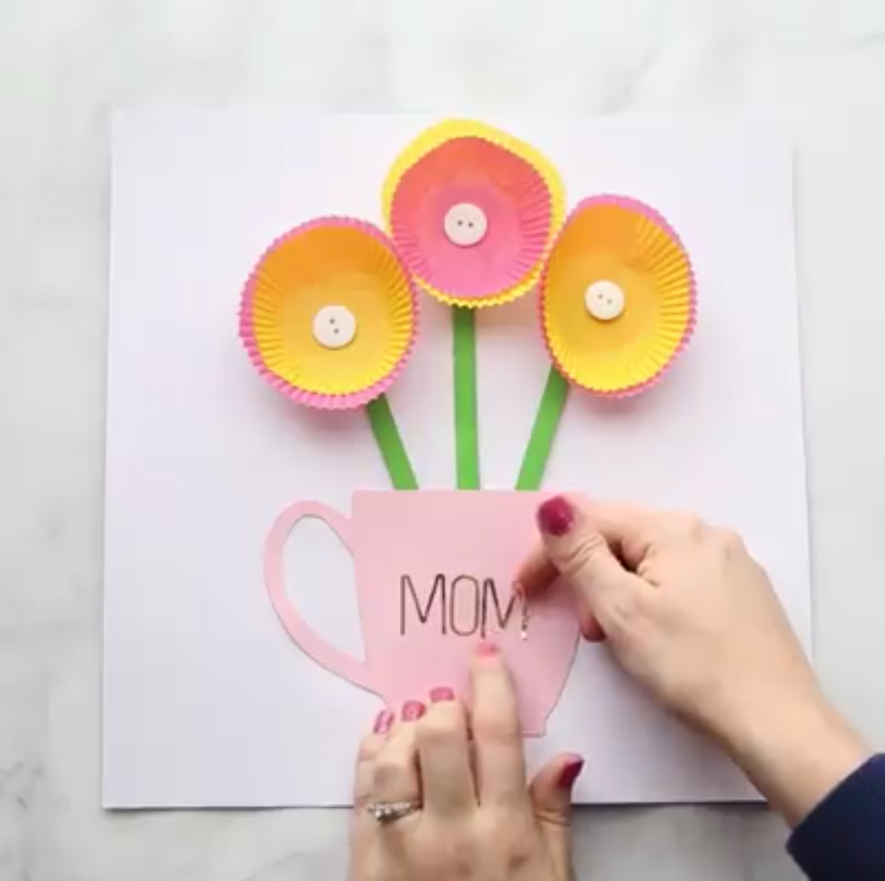 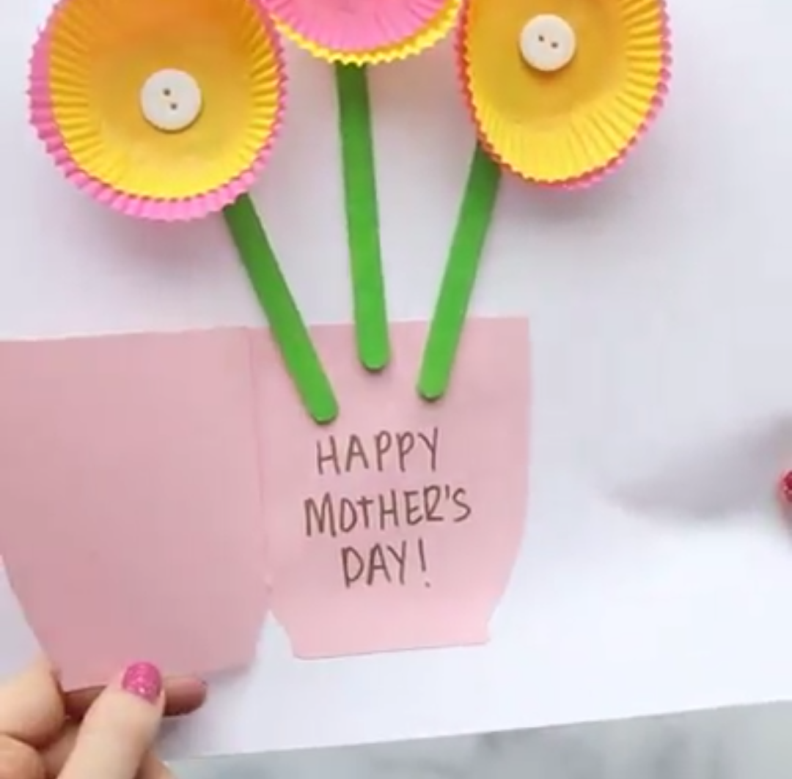 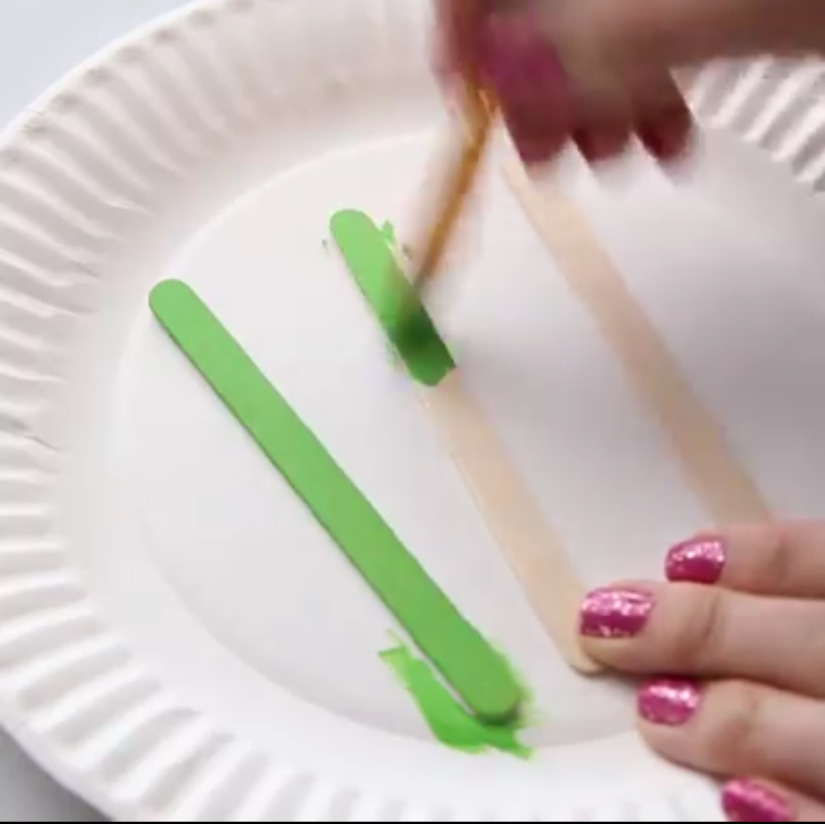 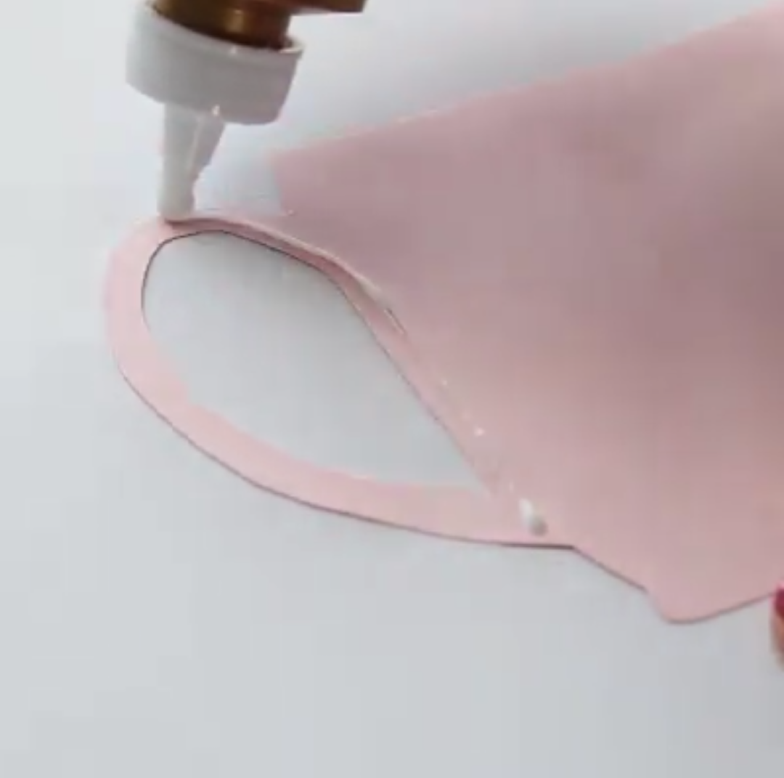 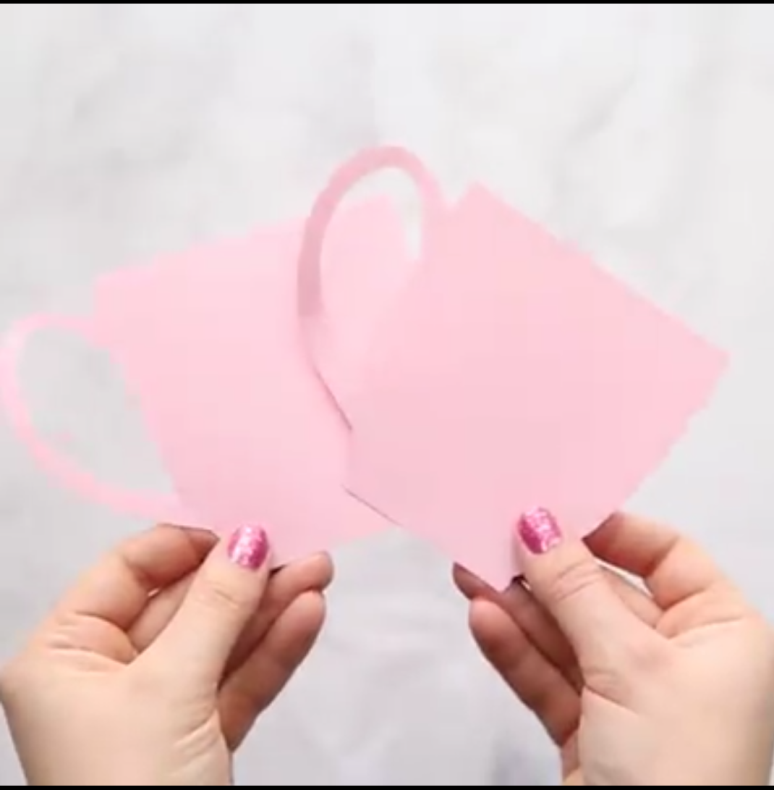 